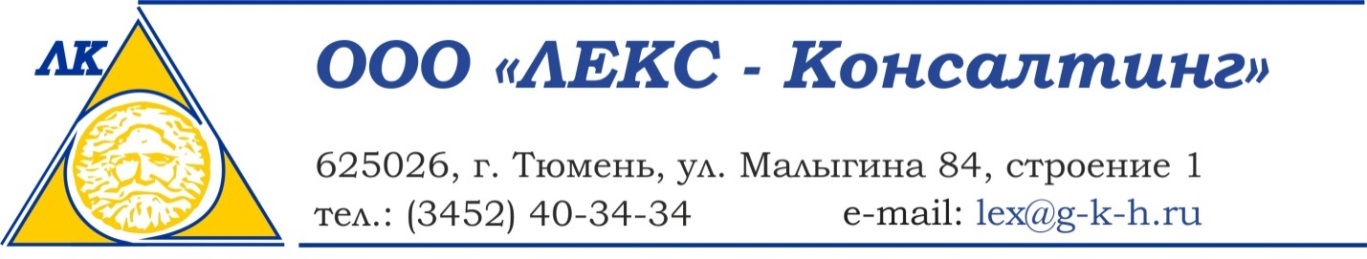 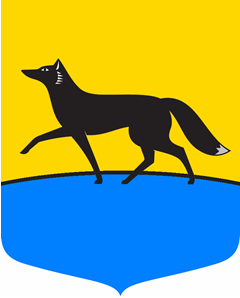 схема теплоснабжениямуниципального образования городской округ город Сургут на период ДО 2035 гОДА(актуализация на 2020 год)ОБОСНОВЫВАЮЩИЕ МАТЕРИАЛЫКнига 14. Индикаторы развития систем теплоснабжения поселения, городского округаЗаказчик:Муниципальное казенное учреждение «Дирекция дорожно-транспортного и жилищно-коммунального комплекса» Исполнитель: ООО «ЛЕКС-Консалтинг»Основание: муниципальный контракт № 09-ГХ от 09.04.2019                                      Представитель исполнителя:____________________ А.П. Сандалов                               М.П.г. Тюмень, 2019 Состав документовСодержание14Глава 14 "Индикаторы развития систем теплоснабжения городского округа"	514.1	Часть 1. Количество прекращений подачи тепловой энергии, теплоносителя в результате технологических нарушений на тепловых сетях	514.2	Часть 2. Количество прекращений подачи тепловой энергии, теплоносителя в результате технологических нарушений на источниках тепловой энергии	714.3	Часть 3. Удельный расход условного топлива на единицу тепловой энергии, отпускаемой с коллекторов источников тепловой энергии (отдельно для тепловых электрических станций и котельных)	1014.4	Часть 4. Отношение величины технологических потерь тепловой энергии, теплоносителя к материальной характеристике тепловой сети	1514.5	Часть 5. Коэффициент использования установленной тепловой мощности	4014.6	Часть 6. Удельная материальная характеристика тепловых сетей, приведенная к расчетной тепловой нагрузке	4614.7	Часть 7. Доля тепловой энергии, выработанной в комбинированном режиме (как отношение величины тепловой энергии, отпущенной из отборов турбоагрегатов, к общей величине выработанной тепловой энергии в границах городского округа)	5814.8	Часть 8. Удельный расход условного топлива на отпуск электрической энергии	6314.9	Часть 9. Коэффициент использования теплоты топлива (только для источников тепловой энергии, функционирующих в режиме комбинированной выработки электрической и тепловой энергии)	6314.10	Часть 10. Доля отпуска тепловой энергии, осуществляемого потребителям по приборам учета, в общем объеме отпущенной тепловой энергии	6414.11	Часть 11. Средневзвешенный (по материальной характеристике) срок эксплуатации тепловых сетей (для каждой системы теплоснабжения)	6514.12	Часть 12. Отношение материальной характеристики тепловых сетей, реконструированных за год, к общей материальной характеристике тепловых сетей (фактическое значение за отчетный период и прогноз изменения при реализации проектов, указанных в утвержденной схеме теплоснабжения) (для каждой системы теплоснабжения, а также для городского округа)	6614.13	Часть 13. Отношение установленной тепловой мощности оборудования источников тепловой энергии, реконструированного за год, к общей установленной тепловой мощности источников тепловой энергии (фактическое значение за отчетный период и прогноз изменения при реализации проектов, указанных в утвержденной схеме теплоснабжения) (для городского округа)					67Список таблицТаблица 14.1 - Количество прекращений подачи тепловой энергии, теплоносителя в результате технологических нарушений на тепловых сетях	5Таблица 14.1 - Количество прекращений подачи тепловой энергии, теплоносителя в результате технологических нарушений на источниках тепловой энергии	8Таблица 14.1 - Удельный расход условного топлива на единицу тепловой энергии, отпускаемой с коллекторов источников тепловой энергии (отдельно для тепловых электрических станций и котельных)	11Таблица 14.1 - Отношение величины технологических потерь тепловой энергии, теплоносителя к материальной характеристике тепловой сети	15Таблица 14.1 - Коэффициент использования установленной тепловой мощности	40Таблица 14.1 - Удельная материальная характеристика тепловых сетей, приведенная к расчетной тепловой нагрузке	46Таблица 14.1 - Доля тепловой энергии, выработанной в комбинированном режиме (как отношение величины тепловой энергии, отпущенной из отборов турбоагрегатов, к общей величине выработанной тепловой энергии в границах городского округа)	58Таблица 14.1 - Удельный расход условного топлива на отпуск электрической энергии	63Таблица 14.9 - Перспективные годовые балансы топлива котельных города Сургута	63Таблица 14.10 - Оснащенность потребителей приборами учета тепловой энергии СГМУП «ГТС»	64Таблица 14.11 - Доля отпуска тепловой энергии, осуществляемого потребителям по приборам учета, в общем объеме отпущенной тепловой энергии в г. Сургут	64Таблица 14.12 - Средневзвешенный (по материальной характеристике) срок эксплуатации тепловых сетей (для каждой системы теплоснабжения)	65Таблица 14.12 - Отношение материальной характеристики тепловых сетей, реконструированных за год, к общей материальной характеристике тепловых сетей	66Таблица 14.12 - Средневзвешенный (по материальной характеристике) срок эксплуатации тепловых сетей (для каждой системы теплоснабжения)	70Глава 14 "Индикаторы развития систем теплоснабжения городского округа"Часть 1. Количество прекращений подачи тепловой энергии, теплоносителя в результате технологических нарушений на тепловых сетяхТаблица 14.1 - Количество прекращений подачи тепловой энергии, теплоносителя в результате технологических нарушений на тепловых сетяхЧасть 2. Количество прекращений подачи тепловой энергии, теплоносителя в результате технологических нарушений на источниках тепловой энергииСтатистика отказов и восстановлений оборудования источников тепловой энергии за несколько лет по организациям:Филиал ПАО «ОГК-2» - Сургутская ГРЭС-1По предоставленным данным Сургутской ГРЭС-1, отказов, приведших к нарушению от-пуска тепла, за период 2014-2018 гг. не наблюдалось.ПАО «Юнипро» - Сургутская ГРЭС-2По предоставленным данным Сургутской ГРЭС-2, в 2014÷2018 гг. отказов оборудования, приведших к нарушению отпуска тепла в тепловые сети, не происходило.СГМУП «Городские тепловые сети»По предоставленным данным СГМУП «ГТС», отказов, приведших к нарушению отпуска тепла, за период 2015-2018 гг. не наблюдалось.ПАО «Сургутнефтегаз»По предоставленным данным ПАО «Сургутнефтегаз», отказов, приведших к нарушению отпуска тепла, за период 2015-2018 гг. не наблюдалось.СГМУП «Тепловик»По предоставленным данным СГМУП «Тепловик», отказов, приведших к нарушению от-пуска тепла, за период 2015-2018 гг. не наблюдалось.ООО «СГЭС»По предоставленным данным ООО «СГЭС» отказов, приведших к нарушению отпуска тепла, за период 2017-2018 гг. не наблюдалось.ООО «Газпром трансгаз Сургут»По предоставленным данным ООО «Газпром трансгаз Сургут», отказов, приведших к нарушению отпуска тепла, за период 2015-2018 гг. не наблюдалось.ОАО «Аэропорт Сургут»По предоставленным данным эксплуатации ОАО «Аэропорт Сургут», отказов, приведших к нарушению отпуска тепла, за период 2012-2018 гг. не наблюдалось.СГМУП «Сургутский хлебозавод»По предоставленным данным эксплуатации СГМУП «Сургутский хлебозавод», отказов, приведших к нарушению отпуска тепла, за период 2014-2018 гг. не наблюдалось.ООО УК «СЗТК»По предоставленным данным эксплуатации ООО УК «СЗТК», отказов, приведших к нару-шению отпуска тепла, за период 2013-2018 гг. не наблюдалось.ООО «ТВС-сервис»По предоставленным данным эксплуатации ООО «ТВС-сервис», отказов, приведших к нарушению отпуска тепла, за период 2015-2018 гг. не наблюдалось.АО «Сургутстройтрест»За период эксплуатации котельных АО «Сургутстройтрест» №1 и №2 с 2013 г. по 2018 г. отказов оборудования, приведших к нарушению теплоснабжения потребителей, не зафиксировано.АО «Горремстрой»За период эксплуатации котельной АО «Горремстрой» с 2015г. по 2018г. отказов оборудования, приведших к нарушению теплоснабжения потребителей, не зафиксировано.ООО «Технические системы»За период эксплуатации котельной ООО «Технические системы»  с 2015 г. по 2018г. отка-зов оборудования, приведших к нарушению теплоснабжения потребителей, не зафиксировано.ООО «СКАТ-База»За период эксплуатации котельной ООО «СКАТ-База»  с 2014 г. по 2018 г. отказов обору-дования, приведших к нарушению теплоснабжения потребителей, не зафиксировано.Показатель «количество прекращений подачи тепловой энергии, теплоносителя в результате технологических нарушений на источниках тепловой энергии» в базовый период был определен по данным предоставленным РСО в разрезе каждого источника теплоснабжения. Перспективное значение рассматриваемого показателя было определено с допустимыми предположениями:- влияние предлагаемых в схеме мероприятий на источниках теплоснабжения, а именно техническое перевооружение и строительство новых котельных;- ежегодная планомерная работа эксплуатирующих организаций в рамках капитальных и текущих ремонтов оборудования;- достаточная степень резервирования мощностей.Учитывая все выше перечисленное можно предполагать о том, что количество инцидентов не будет увеличивать на протяжении всего действия схемы теплоснабжения. Принимая во внимание данные ретроспективного анализа можно предположить, что количество инцидентов на источниках тепловой энергии сведется к 0 в ближайший год.Таблица 14.2 - Количество прекращений подачи тепловой энергии, теплоносителя в результате технологических нарушений на источниках тепловой энергииЧасть 3. Удельный расход условного топлива на единицу тепловой энергии, отпускаемой с коллекторов источников тепловой энергии (отдельно для тепловых электрических станций и котельных)В соответствии с приказом от 12 сентября 2016 года N 952 Министерства энергетики Российской Федерации об утверждении методических указаний по распределению удельного расхода условного топлива при производстве электрической и тепловой энергии в режиме комбинированной выработки электрической и тепловой энергии, применяемых в целях тарифного регулирования в сфере теплоснабжения были определены удельные расходы условного топлива на единицу тепловой энергии, отпускаемой с коллекторов источников тепловой энергии (отдельно для тепловых электрических станций и котельных)Таблица 14.3 - Удельный расход условного топлива на единицу тепловой энергии, отпускаемой с коллекторов источников тепловой энергии (отдельно для тепловых электрических станций и котельных)Часть 4. Отношение величины технологических потерь тепловой энергии, теплоносителя к материальной характеристике тепловой сетиТаблица 14.4 - Отношение величины технологических потерь тепловой энергии, теплоносителя к материальной характеристике тепловой сетиЧасть 5. Коэффициент использования установленной тепловой мощностиТаблица 14.5 - Коэффициент использования установленной тепловой мощностиЧасть 6. Удельная материальная характеристика тепловых сетей, приведенная к расчетной тепловой нагрузкеТаблица 14.6 - Удельная материальная характеристика тепловых сетей, приведенная к расчетной тепловой нагрузкеЧасть 7. Доля тепловой энергии, выработанной в комбинированном режиме (как отношение величины тепловой энергии, отпущенной из отборов турбоагрегатов, к общей величине выработанной тепловой энергии в границах городского округа)Доля тепловой энергии, выработанной в комбинированном режиме (как отношение величины тепловой энергии, отпущенной из отборов турбоагрегатов, к общей величине выработанной тепловой энергии в границах городского округа) к концу действия схемы по варианту №1 составит 66% от общей выработки. В базовый год выработка тепловой энергии на ГРЭС составляете 72 %.Таблица . - Доля тепловой энергии, выработанной в комбинированном режиме (как отношение величины тепловой энергии, отпущенной из отборов турбоагрегатов, к общей величине выработанной тепловой энергии в границах городского округа)Часть 8. Удельный расход условного топлива на отпуск электрической энергииВ соответствии с приказом от 12 сентября 2016 года N 952 Министерства энергетики Российской Федерации об утверждении методических указаний по распределению удельного расхода условного топлива при производстве электрической и тепловой энергии в режиме комбинированной выработки электрической и тепловой энергии, применяемых в целях тарифного регулирования в сфере теплоснабжения для ГРЭС – 1 и 2 были определены удельные расходы условного топлива на отпуск электрической энергии.Таблица . - Удельный расход условного топлива на отпуск электрической энергииЧасть 9. Коэффициент использования теплоты топлива (только для источников тепловой энергии, функционирующих в режиме комбинированной выработки электрической и тепловой энергии)В соответствии с приказом от 12 сентября 2016 года N 952 Министерства энергетики Российской Федерации об утверждении методических указаний по распределению удельного расхода условного топлива при производстве электрической и тепловой энергии в режиме комбинированной выработки электрической и тепловой энергии, применяемых в целях тарифного регулирования в сфере теплоснабжения для ГРЭС – 1 и 2 были определены коэффициенты полезного использования энергии топлива (КИТ) определяется по формуле:КИТ = , %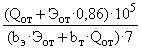 Результаты расчетов приведены в таблице 14.9.Таблица . - Перспективные годовые балансы топлива котельных города СургутаЧасть 10. Доля отпуска тепловой энергии, осуществляемого потребителям по приборам учета, в общем объеме отпущенной тепловой энергииКрупнейшим поставщиком тепловой энергии г. Сургута является СГМУП «Городские тепловые сети», которые осуществляет покрытие порядка 90 % всех тепловых централизованных нагрузок системы теплоснабжения Сургута от собственных и сторонних источников (90,7 % от всех тепловых нагрузок города).Данные об оснащённости приборами учёта тепловой энергии у потребителей, получающих тепловую энергию из тепловых сетей СГМУП «ГТС» на 2018 год приведены ниже в табличной форме в таблице 14.10. СГМУП «ГТС» обеспечивает Таблица 14.10 - Оснащенность потребителей приборами учета тепловой энергии СГМУП «ГТС»Планы по установке приборов учета следующие на ближайшие два года:Установка узлов учёта тепловой энергии, горячей воды, во исполнение требований Федерального Закона Российской Федерации от 23.11.2009 №261-ФЗ «Об энергосбережении и о повышении энергетической эффективности и о внесении изменений в отдельные законодательные акты Российской Федерации» с изменениями, утвержденными Федеральным Законом от 29.07.2017 №297-ФЗ,  необходимо обеспечить оснащение приборами учета тепловой энергии и осуществить ввод в эксплуатацию установленных приборов учета тепловой энергии – 68 объекта.Все перспективные объекты должны быть оснащены приборами учета потребления тепловой энергии.Таблица 14.11 - Доля отпуска тепловой энергии, осуществляемого потребителям по приборам учета, в общем объеме отпущенной тепловой энергии в г. СургутЧасть 11. Средневзвешенный (по материальной характеристике) срок эксплуатации тепловых сетей (для каждой системы теплоснабжения)Таблица 14.12 - Средневзвешенный (по материальной характеристике) срок эксплуатации тепловых сетей (для каждой системы теплоснабжения)Часть 12. Отношение материальной характеристики тепловых сетей, реконструированных за год, к общей материальной характеристике тепловых сетей (фактическое значение за отчетный период и прогноз изменения при реализации проектов, указанных в утвержденной схеме теплоснабжения) (для каждой системы теплоснабжения, а также для городского округа)Таблица 14.13 - Отношение материальной характеристики тепловых сетей, реконструированных за год, к общей материальной характеристике тепловых сетейЧасть 13. Отношение установленной тепловой мощности оборудования источников тепловой энергии, реконструированного за год, к общей установленной тепловой мощности источников тепловой энергии (фактическое значение за отчетный период и прогноз изменения при реализации проектов, указанных в утвержденной схеме теплоснабжения) (для городского округа)Расчеты балансов существующей тепловой мощности нетто теплоисточников и перспективных тепловых нагрузок города Сургута показали, что при запланированном в схеме теплоснабжения  варианте развития строительного фонда г. Сургут возникает дефицит существующих тепловых мощностей в зонах теплоснабжения отдельных источников, который к 2035 году составит:- 0,9 Гкал/ч – в зоне теплоснабжения котельной «Котельная для теплоснабжения. Нефтеюганское шоссе, 22 стр. 5»  ООО «СГЭС»;- 3,3 Гкал/ч – в зоне теплоснабжения котельной №2 СГМУП «ГТС»;- 0,2 Гкал/ч – в зоне теплоснабжения котельной №3 СГМУП «ГТС»;- 0,7 Гкал/ч – в зоне теплоснабжения котельной №23 СГМУП «ГТС»;- 17,4 – в зоне теплоснабжения котельной №1 СГМУП «Тепловик»;- 1,4 – в зоне теплоснабжения котельной Котельная №11 СГМУП «Тепловик»;- 102,9 – в зоне теплоснабжения котельной Котельная К-45 ООО «СГЭС».- 0,2 Гкал/ч – в зоне теплоснабжения котельной №15 ПАО "Сургутнефтегаз"Выявленные дефициты тепловой мощности частично компенсируются за счет несоответствия значений договорных и фактических подключенных тепловых нагрузок, что видно из результатов анализа потребления тепловой энергии. Для компенсации перспективных дефицитов тепловой мощности в зонах теплоснабжения предварительно предлагаются следующие мероприятия:для котельной К-45 ООО «СГЭС» выполнить в 2021 году по имеющемуся проекту ввод в эксплуатацию второй очереди котельной установленной тепловой мощностью в 40 Гкал/ч (2 водогрейных котла типа Eurotherm-23 по 20 Гкал/ч), что позволит увеличить установленную мощность с Qуст = 60 Гкал/ч до Qуст = 100 Гкал/ч и обеспечить подключение перспективных тепловых нагрузок; для котельной № 2 СГМУП «ГТС» с целью компенсации перспективного дефицита тепловых мощностей, начиная с 2022 до 2035 года требуется перераспределение на котельную №1 СГМУП "ГТС" (имеющую необходимый резерв мощности), общей нагрузки за период 8,6 Гкал/ч, что позволит компенсировать перспективный дефицит мощности котельной № 2. Обе котельные расположены на одной площадке в непосредственной близости друг от друга. Перевод нагрузок предлагается осуществить за счёт мероприятий на сетевых трубопроводах, а именно, предлагается переключение части нагрузок котельной № 2 на близлежащую котельную № 1 за счёт перевода работы магистрали № 10 с температурного графика 95/70°С на график 150/70°С без реконструкций на источниках теплоснабжения. Данное мероприятие позволит с минимальными капитальными затратами переключить тепловую нагрузку юго-западной части мкр. А (ЦТП 25, ЦТП 29, и прямых подключений на участке от 4ТК-39 до 4ТК-40А), п. ЦПКРС и ПС-3, с котельной № 2 на котельную № 1, высвободив тем самым тепловую мощность на котельной № 2 для подключения перспективных потребителей в мкр. 2 и мкр. 4 и мкр. Пойма-1 без проведения реконструкции источника, ликвидировав смесительную станцию на котельной № 1. Так же в перспективе предусматривается ликвидация ПС-1 и ПС-2 с переподключением нагрузки сохраняемых объектов на проектируемый КРП со смесительной станцией в мкр. № 1;в 2024 году от котельной СГМУП «ГТС» №3 предполагается перераспределить нагрузку в размере 7,5 Гкал/ч на зону теплоснабжения котельной №1 (имеющую необходимый резерв мощности)для перспективных тепловых нагрузок, в посёлке Юность, где в настоящее время действует Котельная №1 СГМУП «Тепловик», предлагается, после исчерпания резерва тепловой мощности указанной котельной, сооружение к 2030 году второй очереди котельной (в отдельно стоящем модуле) с повышением установленной мощности до 37,0 Гкал/ч. в связи с отсутствием возможности подключения перспективных потребителей п. Снежный к существующим котельным СГМУП «Тепловик» предлагается  в 2021 г. строительство блочно-модульной котельной мощностью 1,2 Гкал/ч;для подключения тепловой нагрузки микрорайона 39 предлагается в 2022 г. строительство БМК-45 на территории существующей котельной К-45 мощностью 30 Гкал.Наблюдается дефицит мощности по котельным: №23 СГМУП «ГТС» и «Котельная для теплоснабжения. Нефтеюганское шоссе, 22 стр. 5» ООО «СГЭС», дефицит вызван завышением договорных (расчетных) тепловых нагрузок по отношению к фактическим.Наблюдается дефицит тепловой мощности на котельной №11 СГМУП «Тепловик». Однако, в случае нехватки мощности на котельной №11 в работу может быть включена котельная №10 СГМУП «Тепловик», которая является резервной и имеет мощность «нетто» - 1,865 Гкал/час. Таким образом, данный дефицит нагрузки не является критичным. Большинство источников тепловой энергии на территории города Сургута имеют технологические связи. Перечень источников имеющих между собой технологические связи в виде перемычек представлены в таблице ниже.Котельные СГМУП «ГТС» №6, 7, 9, 21, 22, 23, 24 являются локальными источниками теплоснабжения и не имеют резервирующих, кольцевых и иных связей с другими источниками тепловой энергии.Используя имеющиеся или возникающие в перспективе возможности переключений нагрузок между источниками, при актуализации схемы теплоснабжения в вариантах № 1 и 3 было проведено перераспределение нагрузок между следующими источниками:Перераспределение нагрузки в 2021 году п. Кедровый -1 на ГРЭС-1 в объеме 1 Гкал/ч. Перераспределение в 2023 году тепловой нагрузки потребителей около 30 Гкал/ч из зоны ГРЭС-1 - ПКТС в зону ГРЭС-1 - новая ПВК за счет территории части из мкр.18, 19 ,20А, 30А, 31А, 31, 31БНачиная с 2022 до 2035 года требуется перераспределение на котельную №1 СГМУП "ГТС"  общей нагрузки за период - 8,6 Гкал/ч Перераспределение нагрузки 7,5 Гкал/ч на котельную №1 СГМУП "ГТС" в 2024 годуПерераспределение в 2022 году 0,4 Гкал/ч с котельной №9 СГМУП "Тепловик" на БМК-45 с последующим закрытием котельной №9.В ходе актуализации схемы теплоснабжения в зоне действия котельной №1 СГМУП «Тепловик» в районе п. Мостоотряд 94 (пос. МО -94) рассматривалась возможность теплоснабжения этого района от новой котельной с расчетной мощностью 14 МВт. Но в связи с отсутствием финансирования и наличия достаточных мощностей на котельной №1 СГМУП «Тепловик» этот проект в дальнейшем в схеме теплоснабжения не рассмотрен. Под строительство новой котельной предполагался земельный участок площадью 112373 кв. м (пос. МО-94). Обоснованием для начала рассмотрения послужило наличие перспективной застройки: зданий (жилых, нежилых) в жилом квартале Ю.9 и ОД.2 с общей присоединенной нагрузкой – 11,5 Гкал/час ( в т.ч. На гвс - 4,8 Гкал/час).Таблица 14.14 - Средневзвешенный (по материальной характеристике) срок эксплуатации тепловых сетей (для каждой системы теплоснабжения)Наименование документаКнига 1. Пояснительная запискаКнига 2. Существующее положение в сфере производства, передачи и потребления тепловой энергии для целей теплоснабженияКнига 3. Существующее и перспективное потребление тепловой энергии на цели теплоснабжения Книга 4. Электронная модель систем теплоснабжения поселения, городского округаКнига 5. Существующие и перспективные балансы тепловой мощности источников тепловой энергии и тепловой нагрузки потребителей Книга 6. Мастер-план развития систем теплоснабжения поселения, городского округа Книга 7. Существующие и перспективные балансы производительности водоподготовительных установок и максимального потребления теплоносителя теплопотребляющими установками потребителей, в том числе в аварийных режимах Книга 8. Предложения по строительству, реконструкции, техническому перевооружению источников тепловой энергииКнига 9. Предложения по строительству и реконструкции тепловых сетей Книга 10. Предложения по переводу открытых систем теплоснабжения (горячего водоснабжения) в закрытые системы горячего водоснабженияКнига 11. Перспективные топливные балансыКнига 12. Оценка надежности теплоснабженияКнига 13. Обоснование инвестиций в строительство, реконструкцию и техническое перевооружениеКнига 14. Индикаторы развития систем теплоснабжения поселения, городского округаКнига 15. Ценовые (тарифные) последствия»Книга 16. Реестр единых теплоснабжающих организацийКнига 17. Реестр проектов схемы теплоснабженияКнига 18. Замечания и предложения к проекту схемы теплоснабжения Книга 19. Сводный том изменений, выполненных в доработанной и (или) актуализированной схеме теплоснабжения№Наименование источника2018201920202021202220232024-20282029-20332034-20351ГРЭС-10000000002ГРЭС-20000000003Котельная ПКТС СГМУП "ГТС"0000000004Котельная №1 СГМУП "ГТС"0000000005Котельная №2 СГМУП "ГТС"0000000006Котельная №3 СГМУП "ГТС"0000000007Котельная №5 СГМУП "ГТС"0000000008Котельная №6 СГМУП "ГТС"0000000009Котельная №7 СГМУП "ГТС"00000000010Котельная №9 СГМУП "ГТС"00000000011Котельная №13 СГМУП "ГТС"00000000012Котельная №14 СГМУП "ГТС"00000000013Котельная №19 СГМУП "ГТС"00000000014Котельная №21 СГМУП "ГТС"00000000015Котельная №22 СГМУП "ГТС"00000000016Котельная №23 СГМУП "ГТС"00000000017Котельная №24 СГМУП "ГТС"00000000018Котельная №1 ПАО "Сургутнефтегаз"00000000019Котельная №3 ПАО "Сургутнефтегаз"00000000020Котельная №4 ПАО "Сургутнефтегаз"00000000021Котельная №5 ПАО "Сургутнефтегаз"00000000022Котельная №6 ПАО "Сургутнефтегаз"00000000023Котельная №7 ПАО "Сургутнефтегаз"00000000024Котельная №8 ПАО "Сургутнефтегаз"00000000025Котельная №9 ПАО "Сургутнефтегаз"00000000026Котельная №10 ПАО "Сургутнефтегаз"00000000027Котельная №12 ПАО "Сургутнефтегаз"00000000028Котельная №14 ПАО "Сургутнефтегаз"00000000029Котельная №15 ПАО "Сургутнефтегаз"00000000030Котельная №16 ПАО "Сургутнефтегаз"00000000031Котельная №17 ПАО "Сургутнефтегаз"00000000032Котельная №19 ПАО "Сургутнефтегаз"00000000033Котельная №1 СГМУП "Тепловик"00000000034Котельная №5 СГМУП "Тепловик"00000000035Котельная №8 СГМУП "Тепловик"00000000036Котельная №9 СГМУП "Тепловик"00000000037Котельная №10 СГМУП "Тепловик"00000000038Котельная №11 СГМУП "Тепловик"00000000039Котельная №12 СГМУП "Тепловик"00000000040Котельная К-45 ООО "СГЭС"00000000041Котельная «Котельная для теплоснабжения. Нефтеюганское шоссе, 22 стр. 5» ООО "СГЭС"00000000042Котельная ООО "Газпром трансгаз Сургут"00000000043Котельная ОАО «Аэропорт Сургут"00000000044Котельная СГМУП "Сургутский Хлебозавод"00000000045Котельная ООО УК "СЗТК"00000000046Котельная ООО «ТВС-сервис»00000000047Котельная №1 ОАО «Сургутстройтрест» 00000000048Котельная №2 ОАО «Сургутстройтрест» 00000000049Котельная пос. Лесной СГМУП "ГТС"00000000050Котельная АО «Горремстрой»00000000051Котельная ООО «Технические системы»00000000052Котельная ООО «СКАТ-База»00000000053БМК-4500000000054Блочно-модульная котельная 48 мкр.00000000055котельная п. Снежный00000000056Котельная мкр. 51 (проект)00000000057Новая котельная мкр.СЗП1 (130 Гкал/ч)00000000058Котельная №10 (проект)00000000059Котельная кв. П-900000000060Котельная ЦЖ-1, 200000000061Котельная кв. П-1200000000062Котельная Производственно-торгового комплекса кв. П-10000000000ИТОГО000000000№Наименование источника2018201920202021202220232024-20282029-20332034-20351ГРЭС-10000000002ГРЭС-20000000003Котельная ПКТС СГМУП "ГТС"0000000004Котельная №1 СГМУП "ГТС"0000000005Котельная №2 СГМУП "ГТС"0000000006Котельная №3 СГМУП "ГТС"0000000007Котельная №5 СГМУП "ГТС"0000000008Котельная №6 СГМУП "ГТС"0000000009Котельная №7 СГМУП "ГТС"00000000010Котельная №9 СГМУП "ГТС"00000000011Котельная №13 СГМУП "ГТС"00000000012Котельная №14 СГМУП "ГТС"00000000013Котельная №19 СГМУП "ГТС"00000000014Котельная №21 СГМУП "ГТС"00000000015Котельная №22 СГМУП "ГТС"00000000016Котельная №23 СГМУП "ГТС"00000000017Котельная №24 СГМУП "ГТС"00000000018Котельная №1 ПАО "Сургутнефтегаз"00000000019Котельная №3 ПАО "Сургутнефтегаз"00000000020Котельная №4 ПАО "Сургутнефтегаз"00000000021Котельная №5 ПАО "Сургутнефтегаз"00000000022Котельная №6 ПАО "Сургутнефтегаз"00000000023Котельная №7 ПАО "Сургутнефтегаз"00000000024Котельная №8 ПАО "Сургутнефтегаз"00000000025Котельная №9 ПАО "Сургутнефтегаз"00000000026Котельная №10 ПАО "Сургутнефтегаз"00000000027Котельная №12 ПАО "Сургутнефтегаз"00000000028Котельная №14 ПАО "Сургутнефтегаз"00000000029Котельная №15 ПАО "Сургутнефтегаз"00000000030Котельная №16 ПАО "Сургутнефтегаз"00000000031Котельная №17 ПАО "Сургутнефтегаз"00000000032Котельная №19 ПАО "Сургутнефтегаз"00000000033Котельная №1 СГМУП "Тепловик"00000000034Котельная №5 СГМУП "Тепловик"00000000035Котельная №8 СГМУП "Тепловик"00000000036Котельная №9 СГМУП "Тепловик"00000000037Котельная №10 СГМУП "Тепловик"00000000038Котельная №11 СГМУП "Тепловик"00000000039Котельная №12 СГМУП "Тепловик"00000000040Котельная К-45 ООО "СГЭС"00000000041Котельная «Котельная для теплоснабжения. Нефтеюганское шоссе, 22 стр. 5» ООО "СГЭС"00000000042Котельная ООО "Газпром трансгаз Сургут"00000000043Котельная ОАО «Аэропорт Сургут"00000000044Котельная СГМУП "Сургутский Хлебозавод"00000000045Котельная ООО УК "СЗТК"00000000046Котельная ООО «ТВС-сервис»00000000047Котельная №1 ОАО «Сургутстройтрест» 00000000048Котельная №2 ОАО «Сургутстройтрест» 00000000049Котельная пос. Лесной СГМУП "ГТС"00000000050Котельная АО «Горремстрой»00000000051Котельная ООО «Технические системы»00000000052Котельная ООО «СКАТ-База»00000000053БМК-4500000000054Блочно-модульная котельная 48 мкр.00000000055котельная п. Снежный00000000056Котельная мкр. 51 (проект)00000000057Новая котельная мкр.СЗП1 (130 Гкал/ч)00000000058Котельная №10 (проект)00000000059Котельная кв. П-900000000060Котельная ЦЖ-1, 200000000061Котельная кв. П-1200000000062Котельная Производственно-торгового комплекса кв. П-10000000000ИТОГО000000000Наименование организацииНаименование источникаАдрес2018 г.2019 г.2020 г.2021 г.2022 г.2023 г.2024-2028 гг.2029-2033 гг.2034-2035 гг.филиал ПАО "ОГК-2" - Сургутская ГРЭС-1СГРЭС-1г. Сургут151,40151,40151,40151,40151,40151,40151,40151,40151,40ПАО "Юнипро" - Сургутская ГРЭС-2СГРЭС-2г. Сургут, ул. Энергостроителей, 23164,88164,88164,88164,88164,88164,88164,88164,88164,88ООО «СГЭС»Котельная К-45г. Сургут, ул. Крылова, 55/2151,86151,86151,86151,86151,86151,86151,86151,86151,86ООО «СГЭС»Котельная «Котельная для теплоснабжения. Нефтеюганское шоссе, 22 стр. 5» (СОК)г. Сургут, Нефтеюганское шоссе, 22, стр.5272,69272,69272,69272,69272,69272,69272,69272,69272,69СГМУП «Городские тепловые сети»Котельная ПКТСг. Сургут, ул. Мира, д.40159,25163,89163,89163,89163,89163,89163,89163,89163,89СГМУП «Городские тепловые сети»Котельная №1 г. Сургут ул. Нефтяников, д.24 стр.6159,25163,89163,89163,89163,89163,89163,89163,89163,89СГМУП «Городские тепловые сети»Котельная №2г. Сургут ул Нефтяников, д.24 стр. 4159,25163,89163,89163,89163,89163,89163,89163,89163,89СГМУП «Городские тепловые сети»Котельная №3г. Сургут ул Майская д.10/2 стр.2159,25163,89163,89163,89163,89163,89163,89163,89163,89СГМУП «Городские тепловые сети»Котельная №5п. Дорожный159,25163,89163,89163,89163,89163,89163,89163,89163,89СГМУП «Городские тепловые сети»Котельная №6Заячий остров159,25163,89163,89163,89163,89163,89163,89163,89163,89СГМУП «Городские тепловые сети»Котельная №78-ой пром.узел, ул.Индустриальная159,25163,89163,89163,89163,89163,89163,89163,89163,89СГМУП «Городские тепловые сети»Котельная №98-ой пром.узел, ул.Буровая159,25ликвидацияликвидацияликвидацияликвидацияликвидацияликвидацияликвидацияликвидацияСГМУП «Городские тепловые сети»Котельная №9/18-ой пром.узел, ул.Буровая -163,89163,89163,89163,89163,89163,89163,89163,89СГМУП «Городские тепловые сети»Котельная №13р-н ж/д,ул.Западная 1/1159,25163,89163,89163,89163,89163,89163,89163,89163,89СГМУП «Городские тепловые сети»Котельная №14р-н ж/д ул. Западная 1/1159,25163,89163,89163,89163,89163,89163,89163,89163,89СГМУП «Городские тепловые сети»Котельная №21п. Звездный ул.Трубная159,25163,89163,89163,89163,89163,89163,89163,89163,89СГМУП «Городские тепловые сети»Котельная №22ГМУ СОЦ  Олимпия п. Барсово159,25163,89163,89163,89163,89163,89163,89163,89163,89СГМУП «Городские тепловые сети»Котельная №23Ледовый дворец  Югорский тракт, 40159,25163,89163,89163,89163,89163,89163,89163,89163,89СГМУП «Городские тепловые сети»Котельная №24г. Сургут, ул. Игоря Киртбая 12/1 (Поликлиника Нефтяник)159,25163,89163,89163,89163,89163,89163,89163,89163,89СГМУП «Городские тепловые сети»Котельная №25*пос. Лесной- 145,78145,78145,78145,78145,78145,78145,78145,78ПАО «Сургутнефтегаз»Котельная №1 г.Сургут, аэропорт156,10156,10156,10156,10156,10156,10156,10156,10156,10ПАО «Сургутнефтегаз»Котельная №3База производственная УТТ-6, г.Сургут, ш.Нефтеюганское, 56157,50157,50157,50157,50157,50157,50157,50157,50157,50ПАО «Сургутнефтегаз»Котельная №5 г.Сургут, заезд Андреевский, 14157,30157,30157,30157,30157,30157,30157,30157,30157,30ПАО «Сургутнефтегаз»Котельная №6г.Сургут, ул.Буровая, 1157,50157,50157,50157,50157,50157,50157,50157,50157,50ПАО «Сургутнефтегаз»Котельная №7 г.Сургут, ул.Заячий остров, 6157,50157,50157,50157,50157,50157,50157,50157,50157,50ПАО «Сургутнефтегаз»Котельная №8г.Сургут, заезд Андреевский, 2157,50157,50157,50157,50157,50157,50157,50157,50157,50ПАО «Сургутнефтегаз»Котельная №9г.Сургут, ул. Индустриальная, 56157,30157,30157,30157,30157,30157,30157,30157,30157,30ПАО «Сургутнефтегаз»Котельная №10г.Сургут, ш.Нефтеюганское. 7/1158,00158,00158,00158,00158,00158,00158,00158,00158,00ПАО «Сургутнефтегаз»Котельная №12г.Сургут, ул. Промышленная, д. 20/1154,50154,50154,50154,50154,50154,50154,50154,50154,50ПАО «Сургутнефтегаз»Котельная №14г.Сургут, ш.Нефтеюганское, 54157,50157,50157,50157,50157,50157,50157,50157,50157,50ПАО «Сургутнефтегаз»Котельная №15Сургут, Югорский тракт 6/1154,90154,90154,90154,90154,90154,90154,90154,90154,90ПАО «Сургутнефтегаз»Котельная №16г.Сургут, ул.Промышленная, 2154,60154,60154,60154,60154,60154,60154,60154,60154,60ПАО «Сургутнефтегаз»Котельная №17г.Сургут, заезд Андреевский, 9157,50157,50157,50157,50157,50157,50157,50157,50157,50ПАО «Сургутнефтегаз»Котельная №19г.Сургут, ул. Автомобилистов, 16158,70158,70158,70158,70158,70158,70158,70158,70158,70СГМУП «Тепловик»Котельная №1п. Юность162,50162,50162,50162,50162,50162,50162,50162,50162,50СГМУП «Тепловик»Котельная №5п. Таежный162,50162,50162,50162,50162,50162,50162,50162,50162,50СГМУП «Тепловик»Котельная №8п. Лунный162,50162,50162,50162,50162,50162,50162,50162,50162,50СГМУП «Тепловик»Котельная №9п. Медвежий угол162,50162,50162,50162,50консервацияконсервацияконсервацияконсервацияконсервацияСГМУП «Тепловик»Котельная №11п. Снежный162,50162,50162,50162,50162,50162,50162,50162,50162,50СГМУП «Тепловик»Котельная №12г. Сургут, ул. Крылова, 40162,50162,50162,50162,50162,50162,50162,50162,50162,50ООО «Газпром трансгаз Сургут»Котельная ООО "Газпром трансгаз Сургут"г. Сургут, ул. Производственная,17155,66155,66155,66155,66155,66155,66155,66155,66155,66СГМУП «Сургутский хлебозавод»Котельная СГМУП "Сургутский Хлебозавод"г. Сургут, Нефтеюганское шоссе д. 2 (ПРОМЗОНА)182,23182,23182,23182,23182,23182,23182,23182,23182,23ООО УК «СЗТК»Котельная ООО УК "СЗТК"г. Сургут, ул. Автомобилистов, д. 3231,86231,86231,86231,86231,86231,86231,86231,86231,86ОАО «Сургутстройтрест»Котельная №1г. Сургут, Набережный пр. 17157,30157,30157,30157,30157,30157,30157,30157,30157,30ОАО «Сургутстройтрест»Котельная №2г. Сургут, Набережный пр. 17/2157,30157,30157,30157,30157,30157,30157,30157,30157,30СГМУП «Городские тепловые сети»Котельная пос. Леснойпос. Лесной250,26в резервев резервев резервев резервев резервев резервев резервев резервеАО «Горремстрой»Котельная АО «Горремстрой»г. Сургут, Нефтеюганское шоссе д. 21 база АО «Горремстрой»155,70155,70155,70155,70155,70155,70155,70155,70155,70ОАО «Аэропорт Сургут»Котельная ОАО «Аэропорт Сургут"г. Сургут, ул. Аэрофлотская, д. 49/1160,81160,81160,81160,81160,81160,81160,81160,81160,81ООО «ТВС-сервис»Котельная ООО «ТВС-сервис»г. Сургут ул. Инженерная 20 стр. 2170,66170,66170,66170,66170,66170,66170,66170,66170,66ООО «Технические системы»Котельная ООО «Технические системы»г. Сургут, ул. Нефтеюганское шоссе, 64/1132,40132,40132,40132,40132,40132,40132,40132,40132,40ООО «СКАТ-База»Котельная ООО «СКАТ-База»г. Сургут, ул. Монтажная 4146,20146,20146,20146,20146,20146,20146,20146,20146,20не определенаБМК-45г. Сургутввод в эксплуатацию в 2022 годуввод в эксплуатацию в 2022 годуввод в эксплуатацию в 2022 годуввод в эксплуатацию в 2022 году164,20164,20164,20164,20164,20не определенаБлочно-модульная котельная 48 мкр.мкр. 48, г. Сургутввод в эксплуатацию в 2024 годуввод в эксплуатацию в 2024 годуввод в эксплуатацию в 2024 годуввод в эксплуатацию в 2024 годуввод в эксплуатацию в 2024 годуввод в эксплуатацию в 2024 году164,20164,20164,20не определенакотельная п. Снежныйп. Снежныйввод в эксплуатацию в 2021 годуввод в эксплуатацию в 2021 годуввод в эксплуатацию в 2021 году164,20164,20164,20164,20164,20164,20не определенаКотельная мкр. 51 (проект)мкр. 51, г. Сургутввод в эксплуатацию в 2024 годуввод в эксплуатацию в 2024 годуввод в эксплуатацию в 2024 годуввод в эксплуатацию в 2024 годуввод в эксплуатацию в 2024 годуввод в эксплуатацию в 2024 году164,20164,20164,20не определенаНовая котельная мкр.СЗП1 (130 Гкал/ч)мкр.СЗП1, г. Сургутввод в эксплуатацию в 2024 годуввод в эксплуатацию в 2024 годуввод в эксплуатацию в 2024 годуввод в эксплуатацию в 2024 годуввод в эксплуатацию в 2024 годуввод в эксплуатацию в 2024 году164,20164,20164,20не определенаКотельная №10 (проект)г. Сургутввод в эксплуатацию в 2025 годуввод в эксплуатацию в 2025 годуввод в эксплуатацию в 2025 годуввод в эксплуатацию в 2025 годуввод в эксплуатацию в 2025 годуввод в эксплуатацию в 2025 году164,20164,20164,20не определенаКотельная кв. П-9квартал П-9, г. Сургутввод в эксплуатацию в 2023 годуввод в эксплуатацию в 2023 годуввод в эксплуатацию в 2023 годуввод в эксплуатацию в 2023 годуввод в эксплуатацию в 2023 году164,20164,20164,20164,20не определенаКотельная ЦЖ-1, 2квартал ЦЖ-1,2, г. Сургутввод в эксплуатацию в 2023 годуввод в эксплуатацию в 2023 годуввод в эксплуатацию в 2023 годуввод в эксплуатацию в 2023 годуввод в эксплуатацию в 2023 году164,20164,20164,20164,20не определенаКотельная кв. П-12квартал П-12, г. Сургутввод в эксплуатацию в 2027 годуввод в эксплуатацию в 2027 годуввод в эксплуатацию в 2027 годуввод в эксплуатацию в 2027 годуввод в эксплуатацию в 2027 годуввод в эксплуатацию в 2027 году164,20164,20164,20не определенаКотельная Производственно-торгового комплекса кв. П-10квартал П-10, г. Сургутввод в эксплуатацию в 2027 годуввод в эксплуатацию в 2027 годуввод в эксплуатацию в 2027 годуввод в эксплуатацию в 2027 годуввод в эксплуатацию в 2027 годуввод в эксплуатацию в 2027 году164,20164,20164,20не определенаНовая ПВКг. Сургутввод в эксплуатацию в 2023 годуввод в эксплуатацию в 2023 годуввод в эксплуатацию в 2023 годуввод в эксплуатацию в 2023 годуввод в эксплуатацию в 2023 году164,20164,20164,20164,20* - с 2019 года основной вид топлива - электрическая энергия* - с 2019 года основной вид топлива - электрическая энергия* - с 2019 года основной вид топлива - электрическая энергия* - с 2019 года основной вид топлива - электрическая энергия* - с 2019 года основной вид топлива - электрическая энергия* - с 2019 года основной вид топлива - электрическая энергия* - с 2019 года основной вид топлива - электрическая энергия* - с 2019 года основной вид топлива - электрическая энергия* - с 2019 года основной вид топлива - электрическая энергия* - с 2019 года основной вид топлива - электрическая энергия* - с 2019 года основной вид топлива - электрическая энергия* - с 2019 года основной вид топлива - электрическая энергия№Наименование источникаПоказатель2018201920202021202220232024-20282029-20332034-20351ГРЭС-1 и Котельная ПКТС СГМУП "ГТС" (с учетом новой ПК с 2023 года)Материальная характеристика, М262057,065436,466876,567920,267962,668444,770492,471357,971703,31ГРЭС-1 и Котельная ПКТС СГМУП "ГТС" (с учетом новой ПК с 2023 года)Потери в т/с, Гкал247284,4247284,4247284,4247284,4247284,4247284,4247284,4247284,4247284,41ГРЭС-1 и Котельная ПКТС СГМУП "ГТС" (с учетом новой ПК с 2023 года)Отношение  величины  технологических  потерь  тепловой  энергии к  материальной характеристике тепловой сети, Гкал/м24,03,83,73,63,63,63,53,53,41ГРЭС-1 и Котельная ПКТС СГМУП "ГТС" (с учетом новой ПК с 2023 года)Потери теплоносителя в тепловой сети, м3475703,3532699,4556803,2573466,3574218,2581757,2616692,2632181,6637805,61ГРЭС-1 и Котельная ПКТС СГМУП "ГТС" (с учетом новой ПК с 2023 года)Отношение  величины  технологических  потерь теплоносителя  к  материальной характеристике тепловой сети, (м3)/м27,78,18,38,48,48,58,78,98,92ГРЭС-2Материальная характеристика, М279180,582538,083131,784913,484839,485903,187622,988493,089333,92ГРЭС-2Потери в т/с, Гкал260352,5260352,5260352,5260352,5260352,5260352,5260352,5260352,5260352,52ГРЭС-2Отношение  величины  технологических  потерь  тепловой  энергии к  материальной характеристике тепловой сети, Гкал/м23,33,23,13,13,13,03,02,92,92ГРЭС-2Потери теплоносителя в тепловой сети, м3438103,8461954,7465423,3477993,4477428,8484323,2498036,7508647,0514883,12ГРЭС-2Отношение  величины  технологических  потерь теплоносителя  к  материальной характеристике тепловой сети, (м3)/м25,55,65,65,65,65,65,75,75,83Котельная №1 СГМУП "ГТС"Материальная характеристика, М24445,04445,04478,14478,14478,14478,14478,14510,84510,83Котельная №1 СГМУП "ГТС"Потери в т/с, Гкал23752,023752,023752,023752,023752,023752,023752,023752,023752,03Котельная №1 СГМУП "ГТС"Отношение  величины  технологических  потерь  тепловой  энергии к  материальной характеристике тепловой сети, Гкал/м25,35,35,35,35,35,35,35,35,33Котельная №1 СГМУП "ГТС"Потери теплоносителя в тепловой сети, м315603,015603,016022,616022,616022,616022,616022,916483,316485,93Котельная №1 СГМУП "ГТС"Отношение  величины  технологических  потерь теплоносителя  к  материальной характеристике тепловой сети, (м3)/м23,53,53,63,63,63,63,63,73,74Котельная №2 СГМУП "ГТС"Материальная характеристика, М28851,09514,79939,111044,810619,810959,311479,110933,110933,14Котельная №2 СГМУП "ГТС"Потери в т/с, Гкал18297,018297,018297,018297,018297,018297,018297,018297,018297,04Котельная №2 СГМУП "ГТС"Отношение  величины  технологических  потерь  тепловой  энергии к  материальной характеристике тепловой сети, Гкал/м22,11,91,81,71,71,71,61,71,74Котельная №2 СГМУП "ГТС"Потери теплоносителя в тепловой сети, м327907,032162,335152,742244,339114,441447,945027,441477,041474,54Котельная №2 СГМУП "ГТС"Отношение  величины  технологических  потерь теплоносителя  к  материальной характеристике тепловой сети, (м3)/м23,23,43,53,83,73,83,93,83,85Котельная №3 СГМУП "ГТС"Материальная характеристика, М212161,012504,913109,113109,113636,913636,915471,815784,916188,25Котельная №3 СГМУП "ГТС"Потери в т/с, Гкал4846,04846,04846,04846,04846,04846,04846,04846,04846,05Котельная №3 СГМУП "ГТС"Отношение  величины  технологических  потерь  тепловой  энергии к  материальной характеристике тепловой сети, Гкал/м20,40,40,40,40,40,40,30,30,35Котельная №3 СГМУП "ГТС"Потери теплоносителя в тепловой сети, м348349,350723,054416,654417,557811,557811,568978,570900,973281,65Котельная №3 СГМУП "ГТС"Отношение  величины  технологических  потерь теплоносителя  к  материальной характеристике тепловой сети, (м3)/м24,04,14,24,24,24,24,54,54,56Котельная №5 СГМУП "ГТС"Материальная характеристика, М21439,01447,01476,51476,51476,51476,51476,51422,21422,26Котельная №5 СГМУП "ГТС"Потери в т/с, Гкал5798,05798,05798,05798,05798,05798,05798,05798,05798,06Котельная №5 СГМУП "ГТС"Отношение  величины  технологических  потерь  тепловой  энергии к  материальной характеристике тепловой сети, Гкал/м24,04,03,93,93,93,93,94,14,16Котельная №5 СГМУП "ГТС"Потери теплоносителя в тепловой сети, м32786,23023,83621,83621,83621,83621,83622,02096,62096,66Котельная №5 СГМУП "ГТС"Отношение  величины  технологических  потерь теплоносителя  к  материальной характеристике тепловой сети, (м3)/м21,92,12,52,52,52,52,51,51,57Котельная №6 СГМУП "ГТС"Материальная характеристика, М20,00,00,00,00,00,00,00,00,07Котельная №6 СГМУП "ГТС"Потери в т/с, Гкал0,00,00,00,00,00,00,00,00,07Котельная №6 СГМУП "ГТС"Отношение  величины  технологических  потерь  тепловой  энергии к  материальной характеристике тепловой сети, Гкал/м2---------7Котельная №6 СГМУП "ГТС"Потери теплоносителя в тепловой сети, м3216,9216,9216,9216,92236,32236,32200,82200,82200,87Котельная №6 СГМУП "ГТС"Отношение  величины  технологических  потерь теплоносителя  к  материальной характеристике тепловой сети, (м3)/м2---------8Котельная №7 СГМУП "ГТС"Материальная характеристика, М2541,0541,0541,0541,0541,0541,0541,0541,0541,08Котельная №7 СГМУП "ГТС"Потери в т/с, Гкал1630,01630,01630,01630,01630,01630,01630,01630,01630,08Котельная №7 СГМУП "ГТС"Отношение  величины  технологических  потерь  тепловой  энергии к  материальной характеристике тепловой сети, Гкал/м23,03,03,03,03,03,03,03,03,08Котельная №7 СГМУП "ГТС"Потери теплоносителя в тепловой сети, м31910,61910,61910,61910,61910,61910,61910,61910,61910,68Котельная №7 СГМУП "ГТС"Отношение  величины  технологических  потерь теплоносителя  к  материальной характеристике тепловой сети, (м3)/м23,53,53,53,53,53,53,53,53,59Котельная №9 СГМУП "ГТС"Материальная характеристика, М2357,0364,9364,9364,9364,9364,9364,9364,9364,99Котельная №9 СГМУП "ГТС"Потери в т/с, Гкал-1,0-1,0-1,0-1,0-1,0-1,0-1,0-1,0-1,09Котельная №9 СГМУП "ГТС"Отношение  величины  технологических  потерь  тепловой  энергии к  материальной характеристике тепловой сети, Гкал/м20,00,00,00,00,00,00,00,00,09Котельная №9 СГМУП "ГТС"Потери теплоносителя в тепловой сети, м3870,91123,51123,51123,51123,51123,51123,51123,51123,59Котельная №9 СГМУП "ГТС"Отношение  величины  технологических  потерь теплоносителя  к  материальной характеристике тепловой сети, (м3)/м22,43,13,13,13,13,13,13,13,110Котельная №13 СГМУП "ГТС"Материальная характеристика, М20,0108,5108,5108,5108,5108,5108,5108,5108,510Котельная №13 СГМУП "ГТС"Потери в т/с, Гкал20428,020428,020428,020428,020428,020428,020428,020428,020428,010Котельная №13 СГМУП "ГТС"Отношение  величины  технологических  потерь  тепловой  энергии к  материальной характеристике тепловой сети, Гкал/м2---------10Котельная №13 СГМУП "ГТС"Потери теплоносителя в тепловой сети, м37059,510073,210069,710069,710069,710069,710069,710069,710069,710Котельная №13 СГМУП "ГТС"Отношение  величины  технологических  потерь теплоносителя  к  материальной характеристике тепловой сети, (м3)/м2---------11Котельная №14 СГМУП "ГТС"Материальная характеристика, М29373,09419,69419,69419,69458,49458,49557,310253,810253,811Котельная №14 СГМУП "ГТС"Потери в т/с, Гкал0,00,00,00,00,00,00,00,00,011Котельная №14 СГМУП "ГТС"Отношение  величины  технологических  потерь  тепловой  энергии к  материальной характеристике тепловой сети, Гкал/м20,00,00,00,00,00,00,00,00,011Котельная №14 СГМУП "ГТС"Потери теплоносителя в тепловой сети, м333377,433826,333826,333826,334155,534155,535091,841425,041426,811Котельная №14 СГМУП "ГТС"Отношение  величины  технологических  потерь теплоносителя  к  материальной характеристике тепловой сети, (м3)/м23,63,63,63,63,63,63,74,04,012Котельная №19 СГМУП "ГТС"Материальная характеристика, М2---------12Котельная №19 СГМУП "ГТС"Потери в т/с, Гкал---------12Котельная №19 СГМУП "ГТС"Отношение  величины  технологических  потерь  тепловой  энергии к  материальной характеристике тепловой сети, Гкал/м2---------12Котельная №19 СГМУП "ГТС"Потери теплоносителя в тепловой сети, м3---------12Котельная №19 СГМУП "ГТС"Отношение  величины  технологических  потерь теплоносителя  к  материальной характеристике тепловой сети, (м3)/м2---------13Котельная №21 СГМУП "ГТС"Материальная характеристика, М2---------13Котельная №21 СГМУП "ГТС"Потери в т/с, Гкал2264,02264,02264,02264,02264,02264,02264,02264,02264,013Котельная №21 СГМУП "ГТС"Отношение  величины  технологических  потерь  тепловой  энергии к  материальной характеристике тепловой сети, Гкал/м2---------13Котельная №21 СГМУП "ГТС"Потери теплоносителя в тепловой сети, м3778,1778,1778,1778,1778,1778,1778,1778,1778,113Котельная №21 СГМУП "ГТС"Отношение  величины  технологических  потерь теплоносителя  к  материальной характеристике тепловой сети, (м3)/м2---------14Котельная №22 СГМУП "ГТС"Материальная характеристика, М2535,0535,0549,6618,7618,7618,7618,7618,7618,714Котельная №22 СГМУП "ГТС"Потери в т/с, Гкал-86,0-86,0-86,0-86,0-86,0-86,0-86,0-86,0-86,014Котельная №22 СГМУП "ГТС"Отношение  величины  технологических  потерь  тепловой  энергии к  материальной характеристике тепловой сети, Гкал/м2-0,2-0,2-0,2-0,1-0,1-0,1-0,1-0,1-0,114Котельная №22 СГМУП "ГТС"Потери теплоносителя в тепловой сети, м31244,01244,01715,23749,83750,63750,63750,63750,63750,614Котельная №22 СГМУП "ГТС"Отношение  величины  технологических  потерь теплоносителя  к  материальной характеристике тепловой сети, (м3)/м22,32,33,16,16,16,16,16,16,115Котельная №23 СГМУП "ГТС"Материальная характеристика, М20,00,00,00,00,00,00,00,00,015Котельная №23 СГМУП "ГТС"Потери в т/с, Гкал-28,0-28,0-28,0-28,0-28,0-28,0-28,0-28,0-28,015Котельная №23 СГМУП "ГТС"Отношение  величины  технологических  потерь  тепловой  энергии к  материальной характеристике тепловой сети, Гкал/м2---------15Котельная №23 СГМУП "ГТС"Потери теплоносителя в тепловой сети, м3549,7549,7549,7549,7549,7549,7549,7549,7549,715Котельная №23 СГМУП "ГТС"Отношение  величины  технологических  потерь теплоносителя  к  материальной характеристике тепловой сети, (м3)/м2---------16Котельная №24 СГМУП "ГТС"Материальная характеристика, М275,175,175,175,175,175,175,175,175,116Котельная №24 СГМУП "ГТС"Потери в т/с, Гкал32,032,032,032,032,032,032,032,032,016Котельная №24 СГМУП "ГТС"Отношение  величины  технологических  потерь  тепловой  энергии к  материальной характеристике тепловой сети, Гкал/м20,40,40,40,40,40,40,40,40,416Котельная №24 СГМУП "ГТС"Потери теплоносителя в тепловой сети, м3142,2142,2142,2142,2142,2142,2142,2142,2142,216Котельная №24 СГМУП "ГТС"Отношение  величины  технологических  потерь теплоносителя  к  материальной характеристике тепловой сети, (м3)/м21,91,91,91,91,91,91,91,91,917Котельная №1 ПАО "Сургутнефтегаз"Материальная характеристика, М266,566,566,566,566,566,566,566,566,517Котельная №1 ПАО "Сургутнефтегаз"Потери в т/с, Гкал0,00,00,00,00,00,00,00,00,017Котельная №1 ПАО "Сургутнефтегаз"Отношение  величины  технологических  потерь  тепловой  энергии к  материальной характеристике тепловой сети, Гкал/м20,00,00,00,00,00,00,00,00,017Котельная №1 ПАО "Сургутнефтегаз"Потери теплоносителя в тепловой сети, м3800,3800,3800,3800,3800,3800,3800,3800,3800,317Котельная №1 ПАО "Сургутнефтегаз"Отношение  величины  технологических  потерь теплоносителя  к  материальной характеристике тепловой сети, (м3)/м212,012,012,012,012,012,012,012,012,018Котельная №3 ПАО "Сургутнефтегаз"Материальная характеристика, М2397,3397,3397,3397,3397,3397,3397,3397,3397,318Котельная №3 ПАО "Сургутнефтегаз"Потери в т/с, Гкал0,00,00,00,00,00,00,00,00,018Котельная №3 ПАО "Сургутнефтегаз"Отношение  величины  технологических  потерь  тепловой  энергии к  материальной характеристике тепловой сети, Гкал/м20,00,00,00,00,00,00,00,00,018Котельная №3 ПАО "Сургутнефтегаз"Потери теплоносителя в тепловой сети, м32946,32946,32946,32946,32946,32946,32946,32946,32946,318Котельная №3 ПАО "Сургутнефтегаз"Отношение  величины  технологических  потерь теплоносителя  к  материальной характеристике тепловой сети, (м3)/м27,47,47,47,47,47,47,47,47,419Котельная №4 ПАО "Сургутнефтегаз"Материальная характеристика, М282,082,082,082,082,082,082,082,082,019Котельная №4 ПАО "Сургутнефтегаз"Потери в т/с, Гкал0,00,00,00,00,00,00,00,00,019Котельная №4 ПАО "Сургутнефтегаз"Отношение  величины  технологических  потерь  тепловой  энергии к  материальной характеристике тепловой сети, Гкал/м20,00,00,00,00,00,00,00,00,019Котельная №4 ПАО "Сургутнефтегаз"Потери теплоносителя в тепловой сети, м3235,9235,9235,9235,9235,9235,9235,9235,9235,919Котельная №4 ПАО "Сургутнефтегаз"Отношение  величины  технологических  потерь теплоносителя  к  материальной характеристике тепловой сети, (м3)/м22,92,92,92,92,92,92,92,92,920Котельная №5 ПАО "Сургутнефтегаз"Материальная характеристика, М2807,6807,6807,6807,6807,6807,6807,6807,6807,620Котельная №5 ПАО "Сургутнефтегаз"Потери в т/с, Гкал0,00,00,00,00,00,00,00,00,020Котельная №5 ПАО "Сургутнефтегаз"Отношение  величины  технологических  потерь  тепловой  энергии к  материальной характеристике тепловой сети, Гкал/м20,00,00,00,00,00,00,00,00,020Котельная №5 ПАО "Сургутнефтегаз"Потери теплоносителя в тепловой сети, м36979,36979,36979,36979,36979,36979,36979,36979,36979,320Котельная №5 ПАО "Сургутнефтегаз"Отношение  величины  технологических  потерь теплоносителя  к  материальной характеристике тепловой сети, (м3)/м28,68,68,68,68,68,68,68,68,621Котельная №6 ПАО "Сургутнефтегаз"Материальная характеристика, М2330,9330,9330,9330,9330,9330,9330,9330,9330,921Котельная №6 ПАО "Сургутнефтегаз"Потери в т/с, Гкал0,00,00,00,00,00,00,00,00,021Котельная №6 ПАО "Сургутнефтегаз"Отношение  величины  технологических  потерь  тепловой  энергии к  материальной характеристике тепловой сети, Гкал/м20,00,00,00,00,00,00,00,00,021Котельная №6 ПАО "Сургутнефтегаз"Потери теплоносителя в тепловой сети, м31943,81943,81943,81943,81943,81943,81943,81943,81943,821Котельная №6 ПАО "Сургутнефтегаз"Отношение  величины  технологических  потерь теплоносителя  к  материальной характеристике тепловой сети, (м3)/м25,95,95,95,95,95,95,95,95,922Котельная №7 ПАО "Сургутнефтегаз"Материальная характеристика, М2491,4491,4491,4491,4491,4491,4491,4491,4491,422Котельная №7 ПАО "Сургутнефтегаз"Потери в т/с, Гкал0,00,00,00,00,00,00,00,00,022Котельная №7 ПАО "Сургутнефтегаз"Отношение  величины  технологических  потерь  тепловой  энергии к  материальной характеристике тепловой сети, Гкал/м20,00,00,00,00,00,00,00,00,022Котельная №7 ПАО "Сургутнефтегаз"Потери теплоносителя в тепловой сети, м33931,93931,93931,93931,93931,93931,93931,93931,93931,922Котельная №7 ПАО "Сургутнефтегаз"Отношение  величины  технологических  потерь теплоносителя  к  материальной характеристике тепловой сети, (м3)/м28,08,08,08,08,08,08,08,08,023Котельная №8 ПАО "Сургутнефтегаз"Материальная характеристика, М2227,1227,1227,1227,1227,1227,1227,1227,1227,123Котельная №8 ПАО "Сургутнефтегаз"Потери в т/с, Гкал0,00,00,00,00,00,00,00,00,023Котельная №8 ПАО "Сургутнефтегаз"Отношение  величины  технологических  потерь  тепловой  энергии к  материальной характеристике тепловой сети, Гкал/м20,00,00,00,00,00,00,00,00,023Котельная №8 ПАО "Сургутнефтегаз"Потери теплоносителя в тепловой сети, м31817,51817,51817,51817,51817,51817,51817,51817,51817,523Котельная №8 ПАО "Сургутнефтегаз"Отношение  величины  технологических  потерь теплоносителя  к  материальной характеристике тепловой сети, (м3)/м28,08,08,08,08,08,08,08,08,024Котельная №9 ПАО "Сургутнефтегаз"Материальная характеристика, М21186,81186,81186,81186,81186,81186,81186,81186,81186,824Котельная №9 ПАО "Сургутнефтегаз"Потери в т/с, Гкал0,00,00,00,00,00,00,00,00,024Котельная №9 ПАО "Сургутнефтегаз"Отношение  величины  технологических  потерь  тепловой  энергии к  материальной характеристике тепловой сети, Гкал/м20,00,00,00,00,00,00,00,00,024Котельная №9 ПАО "Сургутнефтегаз"Потери теплоносителя в тепловой сети, м39917,29917,29917,29917,29917,29917,29917,29917,29917,224Котельная №9 ПАО "Сургутнефтегаз"Отношение  величины  технологических  потерь теплоносителя  к  материальной характеристике тепловой сети, (м3)/м28,48,48,48,48,48,48,48,48,425Котельная №10 ПАО "Сургутнефтегаз"Материальная характеристика, М21227,11227,11227,11227,11227,11227,11227,11227,11227,125Котельная №10 ПАО "Сургутнефтегаз"Потери в т/с, Гкал0,00,00,00,00,00,00,00,00,025Котельная №10 ПАО "Сургутнефтегаз"Отношение  величины  технологических  потерь  тепловой  энергии к  материальной характеристике тепловой сети, Гкал/м20,00,00,00,00,00,00,00,00,025Котельная №10 ПАО "Сургутнефтегаз"Потери теплоносителя в тепловой сети, м311547,211547,211547,211547,211547,211547,211547,211547,211547,225Котельная №10 ПАО "Сургутнефтегаз"Отношение  величины  технологических  потерь теплоносителя  к  материальной характеристике тепловой сети, (м3)/м29,49,49,49,49,49,49,49,49,426Котельная №12 ПАО "Сургутнефтегаз"Материальная характеристика, М23711,13711,13711,13711,13711,13711,13711,13711,13711,126Котельная №12 ПАО "Сургутнефтегаз"Потери в т/с, Гкал0,00,00,00,00,00,00,00,00,026Котельная №12 ПАО "Сургутнефтегаз"Отношение  величины  технологических  потерь  тепловой  энергии к  материальной характеристике тепловой сети, Гкал/м20,00,00,00,00,00,00,00,00,026Котельная №12 ПАО "Сургутнефтегаз"Потери теплоносителя в тепловой сети, м312377,012377,012377,012377,012377,012377,012377,012377,012377,026Котельная №12 ПАО "Сургутнефтегаз"Отношение  величины  технологических  потерь теплоносителя  к  материальной характеристике тепловой сети, (м3)/м23,33,33,33,33,33,33,33,33,327Котельная №14 ПАО "Сургутнефтегаз"Материальная характеристика, М2383,6383,6383,6383,6383,6383,6383,6383,6383,627Котельная №14 ПАО "Сургутнефтегаз"Потери в т/с, Гкал0,00,00,00,00,00,00,00,00,027Котельная №14 ПАО "Сургутнефтегаз"Отношение  величины  технологических  потерь  тепловой  энергии к  материальной характеристике тепловой сети, Гкал/м20,00,00,00,00,00,00,00,00,027Котельная №14 ПАО "Сургутнефтегаз"Потери теплоносителя в тепловой сети, м31055,11055,11055,11055,11055,11055,11055,11055,11055,127Котельная №14 ПАО "Сургутнефтегаз"Отношение  величины  технологических  потерь теплоносителя  к  материальной характеристике тепловой сети, (м3)/м22,82,82,82,82,82,82,82,82,828Котельная №15 ПАО "Сургутнефтегаз"Материальная характеристика, М2451,4451,4451,4451,4451,4451,4451,4451,4451,428Котельная №15 ПАО "Сургутнефтегаз"Потери в т/с, Гкал0,00,00,00,00,00,00,00,00,028Котельная №15 ПАО "Сургутнефтегаз"Отношение  величины  технологических  потерь  тепловой  энергии к  материальной характеристике тепловой сети, Гкал/м20,00,00,00,00,00,00,00,00,028Котельная №15 ПАО "Сургутнефтегаз"Потери теплоносителя в тепловой сети, м35957,95957,95957,95957,95957,95957,95957,95957,95957,928Котельная №15 ПАО "Сургутнефтегаз"Отношение  величины  технологических  потерь теплоносителя  к  материальной характеристике тепловой сети, (м3)/м213,213,213,213,213,213,213,213,213,229Котельная №16 ПАО "Сургутнефтегаз"Материальная характеристика, М247,847,847,847,847,847,847,847,847,829Котельная №16 ПАО "Сургутнефтегаз"Потери в т/с, Гкал0,00,00,00,00,00,00,00,00,029Котельная №16 ПАО "Сургутнефтегаз"Отношение  величины  технологических  потерь  тепловой  энергии к  материальной характеристике тепловой сети, Гкал/м20,00,00,00,00,00,00,00,00,029Котельная №16 ПАО "Сургутнефтегаз"Потери теплоносителя в тепловой сети, м3964,5964,5964,5964,5964,5964,5964,5964,5964,529Котельная №16 ПАО "Сургутнефтегаз"Отношение  величины  технологических  потерь теплоносителя  к  материальной характеристике тепловой сети, (м3)/м220,220,220,220,220,220,220,220,220,230Котельная №17 ПАО "Сургутнефтегаз"Материальная характеристика, М2218,4218,4218,4218,4218,4218,4218,4218,4218,430Котельная №17 ПАО "Сургутнефтегаз"Потери в т/с, Гкал0,00,00,00,00,00,00,00,00,030Котельная №17 ПАО "Сургутнефтегаз"Отношение  величины  технологических  потерь  тепловой  энергии к  материальной характеристике тепловой сети, Гкал/м20,00,00,00,00,00,00,00,00,030Котельная №17 ПАО "Сургутнефтегаз"Потери теплоносителя в тепловой сети, м33137,93137,93137,93137,93137,93137,93137,93137,93137,930Котельная №17 ПАО "Сургутнефтегаз"Отношение  величины  технологических  потерь теплоносителя  к  материальной характеристике тепловой сети, (м3)/м214,414,414,414,414,414,414,414,414,431Котельная №19 ПАО "Сургутнефтегаз"Материальная характеристика, М22501,72501,72501,72501,72501,72501,72501,72501,72501,731Котельная №19 ПАО "Сургутнефтегаз"Потери в т/с, Гкал0,00,00,00,00,00,00,00,00,031Котельная №19 ПАО "Сургутнефтегаз"Отношение  величины  технологических  потерь  тепловой  энергии к  материальной характеристике тепловой сети, Гкал/м20,00,00,00,00,00,00,00,00,031Котельная №19 ПАО "Сургутнефтегаз"Потери теплоносителя в тепловой сети, м39329,69329,69329,69329,69329,69329,69329,69329,69329,631Котельная №19 ПАО "Сургутнефтегаз"Отношение  величины  технологических  потерь теплоносителя  к  материальной характеристике тепловой сети, (м3)/м23,73,73,73,73,73,73,73,73,732Котельная №1 СГМУП "Тепловик"Материальная характеристика, М23032,03030,83021,83021,83014,53014,53014,54248,34675,532Котельная №1 СГМУП "Тепловик"Потери в т/с, Гкал8206,98206,98206,98206,98206,98206,98206,98206,98206,932Котельная №1 СГМУП "Тепловик"Отношение  величины  технологических  потерь  тепловой  энергии к  материальной характеристике тепловой сети, Гкал/м22,72,72,72,72,72,72,71,91,832Котельная №1 СГМУП "Тепловик"Потери теплоносителя в тепловой сети, м336644,436610,436331,136328,936103,636102,836100,262807,269637,232Котельная №1 СГМУП "Тепловик"Отношение  величины  технологических  потерь теплоносителя  к  материальной характеристике тепловой сети, (м3)/м212,112,112,012,012,012,012,014,814,933Котельная №5 СГМУП "Тепловик"Материальная характеристика, М2622,0617,0617,0617,0610,8610,8630,6631,4631,433Котельная №5 СГМУП "Тепловик"Потери в т/с, Гкал853,7853,7853,7853,7853,7853,7853,7853,7853,733Котельная №5 СГМУП "Тепловик"Отношение  величины  технологических  потерь  тепловой  энергии к  материальной характеристике тепловой сети, Гкал/м21,41,41,41,41,41,41,41,41,433Котельная №5 СГМУП "Тепловик"Потери теплоносителя в тепловой сети, м321144,220970,220969,020969,020749,420746,521421,121443,421442,733Котельная №5 СГМУП "Тепловик"Отношение  величины  технологических  потерь теплоносителя  к  материальной характеристике тепловой сети, (м3)/м234,034,034,034,034,034,034,034,034,034Котельная №8 СГМУП "Тепловик"Материальная характеристика, М21048,01046,71042,31042,31041,01041,01055,21055,21055,234Котельная №8 СГМУП "Тепловик"Потери в т/с, Гкал3985,13985,13985,13985,13985,13985,13985,13985,13985,134Котельная №8 СГМУП "Тепловик"Отношение  величины  технологических  потерь  тепловой  энергии к  материальной характеристике тепловой сети, Гкал/м23,83,83,83,83,83,83,83,83,834Котельная №8 СГМУП "Тепловик"Потери теплоносителя в тепловой сети, м325609,025564,925415,825420,625374,725368,225828,625828,625828,634Котельная №8 СГМУП "Тепловик"Отношение  величины  технологических  потерь теплоносителя  к  материальной характеристике тепловой сети, (м3)/м224,424,424,424,424,424,424,524,524,535Котельная №9 СГМУП "Тепловик"Материальная характеристика, М2265,0265,0265,0265,0265,0265,0265,0265,0265,035Котельная №9 СГМУП "Тепловик"Потери в т/с, Гкал1058,11058,11058,11058,11058,11058,11058,11058,11058,135Котельная №9 СГМУП "Тепловик"Отношение  величины  технологических  потерь  тепловой  энергии к  материальной характеристике тепловой сети, Гкал/м24,04,04,04,04,04,04,04,04,035Котельная №9 СГМУП "Тепловик"Потери теплоносителя в тепловой сети, м38339,88339,68339,68339,68339,68339,68339,68339,68339,635Котельная №9 СГМУП "Тепловик"Отношение  величины  технологических  потерь теплоносителя  к  материальной характеристике тепловой сети, (м3)/м231,531,531,531,531,531,531,531,531,536Котельная №10 СГМУП "Тепловик"Материальная характеристика, М2---------36Котельная №10 СГМУП "Тепловик"Потери в т/с, Гкал---------36Котельная №10 СГМУП "Тепловик"Отношение  величины  технологических  потерь  тепловой  энергии к  материальной характеристике тепловой сети, Гкал/м2---------36Котельная №10 СГМУП "Тепловик"Потери теплоносителя в тепловой сети, м3---------36Котельная №10 СГМУП "Тепловик"Отношение  величины  технологических  потерь теплоносителя  к  материальной характеристике тепловой сети, (м3)/м2---------37Котельная №11 СГМУП "Тепловик"Материальная характеристика, М2259,0259,0259,0259,0259,0259,0259,0259,0259,037Котельная №11 СГМУП "Тепловик"Потери в т/с, Гкал1403,11403,11403,11403,11403,11403,11403,11403,11403,137Котельная №11 СГМУП "Тепловик"Отношение  величины  технологических  потерь  тепловой  энергии к  материальной характеристике тепловой сети, Гкал/м25,45,45,45,45,45,45,45,45,437Котельная №11 СГМУП "Тепловик"Потери теплоносителя в тепловой сети, м31010,91010,91010,91010,91010,91010,91010,91010,91010,937Котельная №11 СГМУП "Тепловик"Отношение  величины  технологических  потерь теплоносителя  к  материальной характеристике тепловой сети, (м3)/м23,93,93,93,93,93,93,93,93,938Котельная №12 СГМУП "Тепловик"Материальная характеристика, М277,677,677,677,677,677,677,677,677,638Котельная №12 СГМУП "Тепловик"Потери в т/с, Гкал0,00,00,00,00,00,00,00,00,038Котельная №12 СГМУП "Тепловик"Отношение  величины  технологических  потерь  тепловой  энергии к  материальной характеристике тепловой сети, Гкал/м20,00,00,00,00,00,00,00,00,038Котельная №12 СГМУП "Тепловик"Потери теплоносителя в тепловой сети, м342,142,142,142,142,142,142,142,142,138Котельная №12 СГМУП "Тепловик"Отношение  величины  технологических  потерь теплоносителя  к  материальной характеристике тепловой сети, (м3)/м20,50,50,50,50,50,50,50,50,539Котельная К-45 ООО "СГЭС"Материальная характеристика, М24115,26388,310288,810288,810568,514585,327963,831130,832043,539Котельная К-45 ООО "СГЭС"Потери в т/с, Гкал11266,611266,611266,611266,611266,611266,611266,611266,611266,639Котельная К-45 ООО "СГЭС"Отношение  величины  технологических  потерь  тепловой  энергии к  материальной характеристике тепловой сети, Гкал/м22,71,81,11,11,10,80,40,40,439Котельная К-45 ООО "СГЭС"Потери теплоносителя в тепловой сети, м334405,354188,681827,281820,683778,5105990,6165805,8176449,4180134,739Котельная К-45 ООО "СГЭС"Отношение  величины  технологических  потерь теплоносителя  к  материальной характеристике тепловой сети, (м3)/м28,48,58,08,07,97,35,95,75,640Котельная «Котельная для теплоснабжения. Нефтеюганское шоссе, 22 стр. 5» ООО "СГЭС"Материальная характеристика, М2396,9396,9396,9396,9396,9396,9396,9396,9396,940Котельная «Котельная для теплоснабжения. Нефтеюганское шоссе, 22 стр. 5» ООО "СГЭС"Потери в т/с, Гкал34,334,334,334,334,334,334,334,334,340Котельная «Котельная для теплоснабжения. Нефтеюганское шоссе, 22 стр. 5» ООО "СГЭС"Отношение  величины  технологических  потерь  тепловой  энергии к  материальной характеристике тепловой сети, Гкал/м20,10,10,10,10,10,10,10,10,140Котельная «Котельная для теплоснабжения. Нефтеюганское шоссе, 22 стр. 5» ООО "СГЭС"Потери теплоносителя в тепловой сети, м37844,97844,97844,97844,97844,97844,97844,97844,97844,940Котельная «Котельная для теплоснабжения. Нефтеюганское шоссе, 22 стр. 5» ООО "СГЭС"Отношение  величины  технологических  потерь теплоносителя  к  материальной характеристике тепловой сети, (м3)/м219,819,819,819,819,819,819,819,819,841Котельная ООО "Газпром трансгаз Сургут"Материальная характеристика, М23701,53701,53701,53701,53701,53701,53701,53701,53701,541Котельная ООО "Газпром трансгаз Сургут"Потери в т/с, Гкал1073,11073,11073,11073,11073,11073,11073,11073,11073,141Котельная ООО "Газпром трансгаз Сургут"Отношение  величины  технологических  потерь  тепловой  энергии к  материальной характеристике тепловой сети, Гкал/м20,30,30,30,30,30,30,30,30,341Котельная ООО "Газпром трансгаз Сургут"Потери теплоносителя в тепловой сети, м38424,08424,08424,08424,08424,08424,08424,08424,08424,041Котельная ООО "Газпром трансгаз Сургут"Отношение  величины  технологических  потерь теплоносителя  к  материальной характеристике тепловой сети, (м3)/м22,32,32,32,32,32,32,32,32,342Котельная ОАО «Аэропорт Сургут"Материальная характеристика, М21129,41129,41129,41129,41129,41129,41129,41129,41129,442Котельная ОАО «Аэропорт Сургут"Потери в т/с, Гкал786,0786,0786,0786,0786,0786,0786,0786,0786,042Котельная ОАО «Аэропорт Сургут"Отношение  величины  технологических  потерь  тепловой  энергии к  материальной характеристике тепловой сети, Гкал/м20,70,70,70,70,70,70,70,70,742Котельная ОАО «Аэропорт Сургут"Потери теплоносителя в тепловой сети, м33041,13041,13041,13041,13041,13041,13041,13041,13041,142Котельная ОАО «Аэропорт Сургут"Отношение  величины  технологических  потерь теплоносителя  к  материальной характеристике тепловой сети, (м3)/м22,72,72,72,72,72,72,72,72,743Котельная СГМУП "Сургутский Хлебозавод"Материальная характеристика, М2200,4200,4200,4200,4200,4200,4200,4200,4200,443Котельная СГМУП "Сургутский Хлебозавод"Потери в т/с, Гкал180,0180,0180,0180,0180,0180,0180,0180,0180,043Котельная СГМУП "Сургутский Хлебозавод"Отношение  величины  технологических  потерь  тепловой  энергии к  материальной характеристике тепловой сети, Гкал/м20,90,90,90,90,90,90,90,90,943Котельная СГМУП "Сургутский Хлебозавод"Потери теплоносителя в тепловой сети, м3447,9447,9447,9447,9447,9447,9447,9447,9447,943Котельная СГМУП "Сургутский Хлебозавод"Отношение  величины  технологических  потерь теплоносителя  к  материальной характеристике тепловой сети, (м3)/м22,22,22,22,22,22,22,22,22,244Котельная ООО УК "СЗТК"Материальная характеристика, М21082,51082,51082,51082,51082,51082,51082,51082,51082,544Котельная ООО УК "СЗТК"Потери в т/с, Гкал191,1191,1191,1191,1191,1191,1191,1191,1191,144Котельная ООО УК "СЗТК"Отношение  величины  технологических  потерь  тепловой  энергии к  материальной характеристике тепловой сети, Гкал/м20,20,20,20,20,20,20,20,20,244Котельная ООО УК "СЗТК"Потери теплоносителя в тепловой сети, м34363,64363,64363,64363,64363,64363,64363,64363,64363,644Котельная ООО УК "СЗТК"Отношение  величины  технологических  потерь теплоносителя  к  материальной характеристике тепловой сети, (м3)/м24,04,04,04,04,04,04,04,04,045Котельная ООО «ТВС-сервис»Материальная характеристика, М2312,0312,0312,0312,0312,0312,0312,0312,0312,045Котельная ООО «ТВС-сервис»Потери в т/с, Гкал0,00,00,00,00,00,00,00,00,045Котельная ООО «ТВС-сервис»Отношение  величины  технологических  потерь  тепловой  энергии к  материальной характеристике тепловой сети, Гкал/м20,00,00,00,00,00,00,00,00,045Котельная ООО «ТВС-сервис»Потери теплоносителя в тепловой сети, м32636,72636,72636,72636,72636,72636,72636,72636,72636,745Котельная ООО «ТВС-сервис»Отношение  величины  технологических  потерь теплоносителя  к  материальной характеристике тепловой сети, (м3)/м28,48,48,48,48,48,48,48,48,446Котельная №1 ОАО «Сургутстройтрест» Материальная характеристика, М2---------46Котельная №1 ОАО «Сургутстройтрест» Потери в т/с, Гкал0,00,00,00,00,00,00,00,00,046Котельная №1 ОАО «Сургутстройтрест» Отношение  величины  технологических  потерь  тепловой  энергии к  материальной характеристике тепловой сети, Гкал/м2---------46Котельная №1 ОАО «Сургутстройтрест» Потери теплоносителя в тепловой сети, м359,059,059,059,059,059,059,059,059,046Котельная №1 ОАО «Сургутстройтрест» Отношение  величины  технологических  потерь теплоносителя  к  материальной характеристике тепловой сети, (м3)/м2---------47Котельная №2 ОАО «Сургутстройтрест» Материальная характеристика, М20,00,00,00,00,00,00,00,00,047Котельная №2 ОАО «Сургутстройтрест» Потери в т/с, Гкал0,00,00,00,00,00,00,00,00,047Котельная №2 ОАО «Сургутстройтрест» Отношение  величины  технологических  потерь  тепловой  энергии к  материальной характеристике тепловой сети, Гкал/м2---------47Котельная №2 ОАО «Сургутстройтрест» Потери теплоносителя в тепловой сети, м38,48,48,48,48,48,48,48,48,447Котельная №2 ОАО «Сургутстройтрест» Отношение  величины  технологических  потерь теплоносителя  к  материальной характеристике тепловой сети, (м3)/м2---------48Котельная пос. Лесной СГМУП "ГТС"Материальная характеристика, М2344,0342,8342,8342,8342,8342,8342,8342,8342,848Котельная пос. Лесной СГМУП "ГТС"Потери в т/с, Гкал0,00,00,00,00,00,00,00,00,048Котельная пос. Лесной СГМУП "ГТС"Отношение  величины  технологических  потерь  тепловой  энергии к  материальной характеристике тепловой сети, Гкал/м20,00,00,00,00,00,00,00,00,048Котельная пос. Лесной СГМУП "ГТС"Потери теплоносителя в тепловой сети, м3268,1222,5222,5222,5222,5222,5222,5222,5222,548Котельная пос. Лесной СГМУП "ГТС"Отношение  величины  технологических  потерь теплоносителя  к  материальной характеристике тепловой сети, (м3)/м20,80,60,60,60,60,60,60,60,649Котельная АО «Горремстрой»Материальная характеристика, М2205,0205,0205,0205,0205,0205,0205,0205,0205,049Котельная АО «Горремстрой»Потери в т/с, Гкал155,0155,0155,0155,0155,0155,0155,0155,0155,049Котельная АО «Горремстрой»Отношение  величины  технологических  потерь  тепловой  энергии к  материальной характеристике тепловой сети, Гкал/м20,80,80,80,80,80,80,80,80,849Котельная АО «Горремстрой»Потери теплоносителя в тепловой сети, м3918,2918,2918,2918,2918,2918,2918,2918,2918,249Котельная АО «Горремстрой»Отношение  величины  технологических  потерь теплоносителя  к  материальной характеристике тепловой сети, (м3)/м24,54,54,54,54,54,54,54,54,550Котельная ООО «Технические системы»Материальная характеристика, М2744,6744,6744,6744,6744,6744,6744,6744,6744,650Котельная ООО «Технические системы»Потери в т/с, Гкал39,139,139,139,139,139,139,139,139,150Котельная ООО «Технические системы»Отношение  величины  технологических  потерь  тепловой  энергии к  материальной характеристике тепловой сети, Гкал/м20,10,10,10,10,10,10,10,10,150Котельная ООО «Технические системы»Потери теплоносителя в тепловой сети, м32384,02384,02384,02384,02384,02384,02384,02384,02384,050Котельная ООО «Технические системы»Отношение  величины  технологических  потерь теплоносителя  к  материальной характеристике тепловой сети, (м3)/м23,23,23,23,23,23,23,23,23,251Котельная ООО «СКАТ-База»Материальная характеристика, М2541,8541,8541,8541,8541,8541,8541,8541,8541,851Котельная ООО «СКАТ-База»Потери в т/с, Гкал261,0261,0261,0261,0261,0261,0261,0261,0261,051Котельная ООО «СКАТ-База»Отношение  величины  технологических  потерь  тепловой  энергии к  материальной характеристике тепловой сети, Гкал/м20,50,50,50,50,50,50,50,50,551Котельная ООО «СКАТ-База»Потери теплоносителя в тепловой сети, м31684,81684,81684,81684,81684,81684,81684,81684,81684,851Котельная ООО «СКАТ-База»Отношение  величины  технологических  потерь теплоносителя  к  материальной характеристике тепловой сети, (м3)/м23,13,13,13,13,13,13,13,13,152БМК-45Материальная характеристика, М20,00,0511,5865,5865,5865,5921,6921,6921,652БМК-45Потери в т/с, Гкал4338,72205,72025,21196,61264,21264,21264,252БМК-45Отношение  величины  технологических  потерь  тепловой  энергии к  материальной характеристике тепловой сети, Гкал/м28,52,52,31,41,41,41,452БМК-45Потери теплоносителя в тепловой сети, м3146511,2222843,2222843,2222843,2233856,9233856,9233856,952БМК-45Отношение  величины  технологических  потерь теплоносителя  к  материальной характеристике тепловой сети, (м3)/м2286,4257,5257,5257,5253,8253,8253,853Блочно-модульная котельная 48 мкр.Материальная характеристика, М2113,4113,4113,453Блочно-модульная котельная 48 мкр.Потери в т/с, Гкал212,4212,4212,453Блочно-модульная котельная 48 мкр.Отношение  величины  технологических  потерь  тепловой  энергии к  материальной характеристике тепловой сети, Гкал/м21,91,91,953Блочно-модульная котельная 48 мкр.Потери теплоносителя в тепловой сети, м338621,338621,338621,353Блочно-модульная котельная 48 мкр.Отношение  величины  технологических  потерь теплоносителя  к  материальной характеристике тепловой сети, (м3)/м2340,6340,6340,654котельная п. СнежныйМатериальная характеристика, М234,034,034,034,034,034,054котельная п. СнежныйПотери в т/с, Гкал54котельная п. СнежныйОтношение  величины  технологических  потерь  тепловой  энергии к  материальной характеристике тепловой сети, Гкал/м254котельная п. СнежныйПотери теплоносителя в тепловой сети, м311688,211688,211688,211688,211688,211688,254котельная п. СнежныйОтношение  величины  технологических  потерь теплоносителя  к  материальной характеристике тепловой сети, (м3)/м2344,1344,1344,1344,1344,1344,155Котельная мкр. 51 (проект)Материальная характеристика, М229,673,2252,8358,6367,9367,955Котельная мкр. 51 (проект)Потери в т/с, Гкал62,3147,9336,5605,0632,3632,355Котельная мкр. 51 (проект)Отношение  величины  технологических  потерь  тепловой  энергии к  материальной характеристике тепловой сети, Гкал/м22,12,01,31,71,71,755Котельная мкр. 51 (проект)Потери теплоносителя в тепловой сети, м310193,924325,876336,7103429,3105708,7105708,755Котельная мкр. 51 (проект)Отношение  величины  технологических  потерь теплоносителя  к  материальной характеристике тепловой сети, (м3)/м2344,1332,4302,0288,4287,3287,356Новая котельная мкр.СЗП1 (130 Гкал/ч)Материальная характеристика, М21,3565,35828,956Новая котельная мкр.СЗП1 (130 Гкал/ч)Потери в т/с, Гкал0,0295,94652,756Новая котельная мкр.СЗП1 (130 Гкал/ч)Отношение  величины  технологических  потерь  тепловой  энергии к  материальной характеристике тепловой сети, Гкал/м20,00,50,856Новая котельная мкр.СЗП1 (130 Гкал/ч)Потери теплоносителя в тепловой сети, м3454,1153240,7790824,856Новая котельная мкр.СЗП1 (130 Гкал/ч)Отношение  величины  технологических  потерь теплоносителя  к  материальной характеристике тепловой сети, (м3)/м2352,8271,1135,757Котельная №10 (проект)Материальная характеристика, М29317,015296,015296,057Котельная №10 (проект)Потери в т/с, Гкал22559,819646,616105,757Котельная №10 (проект)Отношение  величины  технологических  потерь  тепловой  энергии к  материальной характеристике тепловой сети, Гкал/м22,41,31,157Котельная №10 (проект)Потери теплоносителя в тепловой сети, м31040518,11383782,01383782,057Котельная №10 (проект)Отношение  величины  технологических  потерь теплоносителя  к  материальной характеристике тепловой сети, (м3)/м2111,790,590,558Котельная кв. П-9Материальная характеристика, М237,9133,0167,4167,4167,458Котельная кв. П-9Потери в т/с, Гкал58Котельная кв. П-9Отношение  величины  технологических  потерь  тепловой  энергии к  материальной характеристике тепловой сети, Гкал/м258Котельная кв. П-9Потери теплоносителя в тепловой сети, м313007,943173,653355,253355,253355,258Котельная кв. П-9Отношение  величины  технологических  потерь теплоносителя  к  материальной характеристике тепловой сети, (м3)/м2343,3324,6318,8318,8318,859Котельная ЦЖ-1, 2Материальная характеристика, М21158,61158,61158,61397,71397,71397,759Котельная ЦЖ-1, 2Потери в т/с, Гкал59Котельная ЦЖ-1, 2Отношение  величины  технологических  потерь  тепловой  энергии к  материальной характеристике тепловой сети, Гкал/м259Котельная ЦЖ-1, 2Потери теплоносителя в тепловой сети, м3254816,8254816,8254816,8294442,9294442,9294442,959Котельная ЦЖ-1, 2Отношение  величины  технологических  потерь теплоносителя  к  материальной характеристике тепловой сети, (м3)/м2219,9219,9219,9210,7210,7210,760Котельная кв. П-12Материальная характеристика, М221,640,540,560Котельная кв. П-12Потери в т/с, Гкал60Котельная кв. П-12Отношение  величины  технологических  потерь  тепловой  энергии к  материальной характеристике тепловой сети, Гкал/м260Котельная кв. П-12Потери теплоносителя в тепловой сети, м37469,413761,313761,360Котельная кв. П-12Отношение  величины  технологических  потерь теплоносителя  к  материальной характеристике тепловой сети, (м3)/м2345,3340,0340,061Котельная Производственно-торгового комплекса кв. П-10Материальная характеристика, М295,695,695,661Котельная Производственно-торгового комплекса кв. П-10Потери в т/с, Гкал61Котельная Производственно-торгового комплекса кв. П-10Отношение  величины  технологических  потерь  тепловой  энергии к  материальной характеристике тепловой сети, Гкал/м261Котельная Производственно-торгового комплекса кв. П-10Потери теплоносителя в тепловой сети, м331793,731793,731793,761Котельная Производственно-торгового комплекса кв. П-10Отношение  величины  технологических  потерь теплоносителя  к  материальной характеристике тепловой сети, (м3)/м2332,6332,6332,6ИТОГОМатериальная характеристика, М2209222,3219402,3226940,5232516,8232973,2239150,1268767,8281918,0290111,2ИТОГОПотери в т/с, Гкал614061,8614061,8618400,5616329,8616234,9615594,8638703,3636113,2636929,1ИТОГООтношение  величины  технологических  потерь  тепловой  энергии к  материальной характеристике тепловой сети, Гкал/м22,92,82,72,72,62,62,42,32,2ИТОГОПотери теплоносителя в тепловой сети, м31286819,51397733,81607195,41998582,72029990,42151135,73483150,44054885,04717226,5ИТОГООтношение  величины  технологических  потерь теплоносителя  к  материальной характеристике тепловой сети, (м3)/м26,26,47,18,68,79,013,014,416,3№Наименование источникаПоказатель2018201920202021202220232028203320351ГРЭС-1 Выработка тепловой энергии, тыс. Гкал1927,72119,92199,02260,02262,52262,52262,52262,52262,51ГРЭС-1 Установленная мощность, Гкал/ч903,0903,0903,0903,0903,0903,0903,0903,0903,01ГРЭС-1 КИУМ25%28%29%30%30%30%30%30%30%2ГРЭС-2Выработка тепловой энергии, тыс. Гкал1172,61248,61262,31299,91298,61322,61362,61390,41407,32ГРЭС-2Установленная мощность, Гкал/ч840,0840,0840,0840,0840,0840,0840,0840,0840,02ГРЭС-2КИУМ17%18%18%18%18%19%19%20%20%3новая ПКВыработка тепловой энергии, тыс. Гкал26,5129,9170,2185,33новая ПКУстановленная мощность, Гкал/ч120,0120,0120,0120,03новая ПККИУМ3%13%17%18%4Котельная ПКТС СГМУП "ГТС"Выработка тепловой энергии, тыс. Гкал50,950,950,950,950,950,950,950,950,94Котельная ПКТС СГМУП "ГТС"Установленная мощность, Гкал/ч350,0350,0350,0350,0350,0350,0350,0350,0350,04Котельная ПКТС СГМУП "ГТС"КИУМ2%2%2%2%2%2%2%2%2%5Котельная №1 СГМУП "ГТС"Выработка тепловой энергии, тыс. Гкал91,491,492,992,992,992,992,994,194,15Котельная №1 СГМУП "ГТС"Установленная мощность, Гкал/ч66,066,066,066,066,066,066,066,066,05Котельная №1 СГМУП "ГТС"КИУМ16%16%17%17%17%17%17%17%17%6Котельная №2 СГМУП "ГТС"Выработка тепловой энергии, тыс. Гкал148,3162,0170,6195,8180,7184,1193,9171,7171,76Котельная №2 СГМУП "ГТС"Установленная мощность, Гкал/ч90,090,0105,0105,0105,0105,0105,0105,0105,06Котельная №2 СГМУП "ГТС"КИУМ20%21%19%22%20%21%22%19%19%7Котельная №3 СГМУП "ГТС"Выработка тепловой энергии, тыс. Гкал175,4182,8195,8195,8205,9205,9236,1240,8247,37Котельная №3 СГМУП "ГТС"Установленная мощность, Гкал/ч90,090,0105,0105,0105,0105,0105,0105,0105,07Котельная №3 СГМУП "ГТС"КИУМ23%24%22%22%23%23%27%27%28%8Котельная №5 СГМУП "ГТС"Выработка тепловой энергии, тыс. Гкал18,519,122,222,222,222,222,217,717,78Котельная №5 СГМУП "ГТС"Установленная мощность, Гкал/ч10,310,310,310,310,310,310,310,310,38Котельная №5 СГМУП "ГТС"КИУМ21%22%26%26%26%26%26%20%20%9Котельная №6 СГМУП "ГТС"Выработка тепловой энергии, тыс. Гкал11,911,911,911,922,722,722,722,722,79Котельная №6 СГМУП "ГТС"Установленная мощность, Гкал/ч9,69,69,69,69,69,69,69,69,69Котельная №6 СГМУП "ГТС"КИУМ15%15%15%15%28%28%28%28%28%10Котельная №7 СГМУП "ГТС"Выработка тепловой энергии, тыс. Гкал13,013,013,013,013,013,013,013,013,010Котельная №7 СГМУП "ГТС"Установленная мощность, Гкал/ч21,621,621,621,621,621,621,621,621,610Котельная №7 СГМУП "ГТС"КИУМ7%7%7%7%7%7%7%7%7%11Котельная №9 СГМУП "ГТС"Выработка тепловой энергии, тыс. Гкал9,39,99,99,99,99,99,99,99,911Котельная №9 СГМУП "ГТС"Установленная мощность, Гкал/ч14,414,414,414,414,414,414,414,414,411Котельная №9 СГМУП "ГТС"КИУМ8%8%8%8%8%8%8%8%8%12Котельная №13 СГМУП "ГТС"Выработка тепловой энергии, тыс. Гкал171,8182,5182,5182,5183,7183,7186,4204,9204,912Котельная №13 СГМУП "ГТС"Установленная мощность, Гкал/ч24,024,024,024,024,024,024,024,024,012Котельная №13 СГМУП "ГТС"КИУМ85%91%91%91%91%91%92%102%102%13Котельная №14 СГМУП "ГТС"Выработка тепловой энергии, тыс. Гкал---------13Котельная №14 СГМУП "ГТС"Установленная мощность, Гкал/ч90,090,090,090,090,090,090,090,090,013Котельная №14 СГМУП "ГТС"КИУМ---------14Котельная №19 СГМУП "ГТС"Выработка тепловой энергии, тыс. Гкалв резервев резервев резервев резервев резервев резервев резервев резервев резерве14Котельная №19 СГМУП "ГТС"Установленная мощность, Гкал/ч2,02,02,02,02,02,02,02,02,014Котельная №19 СГМУП "ГТС"КИУМ---------15Котельная №21 СГМУП "ГТС"Выработка тепловой энергии, тыс. Гкал10,810,810,810,810,810,810,810,810,815Котельная №21 СГМУП "ГТС"Установленная мощность, Гкал/ч4,54,54,54,54,54,54,54,54,515Котельная №21 СГМУП "ГТС"КИУМ29%29%29%29%29%29%29%29%29%16Котельная №22 СГМУП "ГТС"Выработка тепловой энергии, тыс. Гкал4,84,86,313,813,813,813,813,813,816Котельная №22 СГМУП "ГТС"Установленная мощность, Гкал/ч6,56,56,56,56,56,56,56,56,516Котельная №22 СГМУП "ГТС"КИУМ9%9%12%25%25%25%25%25%25%17Котельная №23 СГМУП "ГТС"Выработка тепловой энергии, тыс. Гкал10,610,610,610,610,610,610,610,610,617Котельная №23 СГМУП "ГТС"Установленная мощность, Гкал/ч5,25,27,37,37,37,37,37,37,317Котельная №23 СГМУП "ГТС"КИУМ25%25%17%17%17%17%17%17%17%18Котельная №24 СГМУП "ГТС"Выработка тепловой энергии, тыс. Гкал3,13,13,13,13,13,13,13,13,118Котельная №24 СГМУП "ГТС"Установленная мощность, Гкал/ч5,55,55,55,55,55,55,55,55,518Котельная №24 СГМУП "ГТС"КИУМ7%7%7%7%7%7%7%7%7%19Котельная №1 ПАО "Сургутнефтегаз"Выработка тепловой энергии, тыс. Гкал1,61,61,61,61,61,61,61,61,619Котельная №1 ПАО "Сургутнефтегаз"Установленная мощность, Гкал/ч1,41,41,41,41,41,41,41,41,419Котельная №1 ПАО "Сургутнефтегаз"КИУМ14%14%14%14%14%14%14%14%14%20Котельная №3 ПАО "Сургутнефтегаз"Выработка тепловой энергии, тыс. Гкал8,88,88,88,88,88,88,88,88,820Котельная №3 ПАО "Сургутнефтегаз"Установленная мощность, Гкал/ч5,25,25,25,25,25,25,25,25,220Котельная №3 ПАО "Сургутнефтегаз"КИУМ20%20%20%20%20%20%20%20%20%21Котельная №5 ПАО "Сургутнефтегаз"Выработка тепловой энергии, тыс. Гкал19,919,919,919,919,919,919,919,919,921Котельная №5 ПАО "Сургутнефтегаз"Установленная мощность, Гкал/ч10,310,310,310,310,310,310,310,310,321Котельная №5 ПАО "Сургутнефтегаз"КИУМ23%23%23%23%23%23%23%23%23%22Котельная №6 ПАО "Сургутнефтегаз"Выработка тепловой энергии, тыс. Гкал3,73,73,73,73,73,73,73,73,722Котельная №6 ПАО "Сургутнефтегаз"Установленная мощность, Гкал/ч3,43,43,43,43,43,43,43,43,422Котельная №6 ПАО "Сургутнефтегаз"КИУМ13%13%13%13%13%13%13%13%13%23Котельная №7 ПАО "Сургутнефтегаз"Выработка тепловой энергии, тыс. Гкал6,76,76,76,76,76,76,76,76,723Котельная №7 ПАО "Сургутнефтегаз"Установленная мощность, Гкал/ч4,34,34,34,34,34,34,34,34,323Котельная №7 ПАО "Сургутнефтегаз"КИУМ19%19%19%19%19%19%19%19%19%24Котельная №8 ПАО "Сургутнефтегаз"Выработка тепловой энергии, тыс. Гкал4,84,84,84,84,84,84,84,84,824Котельная №8 ПАО "Сургутнефтегаз"Установленная мощность, Гкал/ч4,34,34,34,34,34,34,34,34,324Котельная №8 ПАО "Сургутнефтегаз"КИУМ13%13%13%13%13%13%13%13%13%25Котельная №9 ПАО "Сургутнефтегаз"Выработка тепловой энергии, тыс. Гкал12,612,612,612,612,612,612,612,612,625Котельная №9 ПАО "Сургутнефтегаз"Установленная мощность, Гкал/ч7,87,87,87,87,87,87,87,87,825Котельная №9 ПАО "Сургутнефтегаз"КИУМ19%19%19%19%19%19%19%19%19%26Котельная №10 ПАО "Сургутнефтегаз"Выработка тепловой энергии, тыс. Гкал32,232,232,232,232,232,232,232,232,226Котельная №10 ПАО "Сургутнефтегаз"Установленная мощность, Гкал/ч27,627,627,627,627,627,627,627,627,626Котельная №10 ПАО "Сургутнефтегаз"КИУМ14%14%14%14%14%14%14%14%14%27Котельная №12 ПАО "Сургутнефтегаз"Выработка тепловой энергии, тыс. Гкал38,138,138,138,138,138,138,138,138,127Котельная №12 ПАО "Сургутнефтегаз"Установленная мощность, Гкал/ч40,740,740,740,740,740,740,740,740,727Котельная №12 ПАО "Сургутнефтегаз"КИУМ11%11%11%11%11%11%11%11%11%28Котельная №14 ПАО "Сургутнефтегаз"Выработка тепловой энергии, тыс. Гкал6,76,76,76,76,76,76,76,76,728Котельная №14 ПАО "Сургутнефтегаз"Установленная мощность, Гкал/ч5,25,25,25,25,25,25,25,25,228Котельная №14 ПАО "Сургутнефтегаз"КИУМ16%16%16%16%16%16%16%16%16%29Котельная №15 ПАО "Сургутнефтегаз"Выработка тепловой энергии, тыс. Гкал14,414,414,414,414,414,414,414,414,429Котельная №15 ПАО "Сургутнефтегаз"Установленная мощность, Гкал/ч7,77,77,77,77,77,77,77,77,729Котельная №15 ПАО "Сургутнефтегаз"КИУМ22%22%22%22%22%22%22%22%22%30Котельная №16 ПАО "Сургутнефтегаз"Выработка тепловой энергии, тыс. Гкал1,51,51,51,51,51,51,51,51,530Котельная №16 ПАО "Сургутнефтегаз"Установленная мощность, Гкал/ч1,31,31,31,31,31,31,31,31,330Котельная №16 ПАО "Сургутнефтегаз"КИУМ14%14%14%14%14%14%14%14%14%31Котельная №17 ПАО "Сургутнефтегаз"Выработка тепловой энергии, тыс. Гкал6,16,16,16,16,16,16,16,16,131Котельная №17 ПАО "Сургутнефтегаз"Установленная мощность, Гкал/ч4,34,34,34,34,34,34,34,34,331Котельная №17 ПАО "Сургутнефтегаз"КИУМ17%17%17%17%17%17%17%17%17%32Котельная №19 ПАО "Сургутнефтегаз"Выработка тепловой энергии, тыс. Гкал29,329,329,329,329,329,329,329,329,332Котельная №19 ПАО "Сургутнефтегаз"Установленная мощность, Гкал/ч29,329,329,329,329,329,329,329,329,332Котельная №19 ПАО "Сургутнефтегаз"КИУМ12%12%12%12%12%12%12%12%12%33Котельная №1 СГМУП "Тепловик"Выработка тепловой энергии, тыс. Гкал20,620,519,819,819,319,319,389,8108,033Котельная №1 СГМУП "Тепловик"Установленная мощность, Гкал/ч16,016,016,016,016,016,037,037,037,033Котельная №1 СГМУП "Тепловик"КИУМ15%15%15%15%14%14%6%29%35%34Котельная №5 СГМУП "Тепловик"Выработка тепловой энергии, тыс. Гкал6,46,06,06,05,45,47,27,37,334Котельная №5 СГМУП "Тепловик"Установленная мощность, Гкал/ч5,25,25,25,25,25,25,25,25,234Котельная №5 СГМУП "Тепловик"КИУМ15%14%14%14%13%13%17%17%17%35Котельная №8 СГМУП "Тепловик"Выработка тепловой энергии, тыс. Гкал12,712,612,212,212,112,113,313,313,335Котельная №8 СГМУП "Тепловик"Установленная мощность, Гкал/ч10,310,310,310,310,310,310,310,310,335Котельная №8 СГМУП "Тепловик"КИУМ15%15%14%14%14%14%15%15%15%36Котельная №9 СГМУП "Тепловик"Выработка тепловой энергии, тыс. Гкал2,12,12,12,12,12,12,12,12,136Котельная №9 СГМУП "Тепловик"Установленная мощность, Гкал/ч5,45,45,45,45,45,45,45,45,436Котельная №9 СГМУП "Тепловик"КИУМ5%5%5%5%5%5%5%5%5%37Котельная №10 СГМУП "Тепловик"Выработка тепловой энергии, тыс. Гкал37Котельная №10 СГМУП "Тепловик"Установленная мощность, Гкал/ч1,91,91,91,91,91,91,91,91,937Котельная №10 СГМУП "Тепловик"КИУМ0%0%0%0%0%0%0%0%0%38Котельная №11 СГМУП "Тепловик"Выработка тепловой энергии, тыс. Гкал7,27,27,27,27,27,27,27,27,238Котельная №11 СГМУП "Тепловик"Установленная мощность, Гкал/ч5,45,45,45,45,45,45,45,45,438Котельная №11 СГМУП "Тепловик"КИУМ16%16%16%16%16%16%16%16%16%39Котельная №12 СГМУП "Тепловик"Выработка тепловой энергии, тыс. Гкал0,80,80,80,80,80,80,80,80,839Котельная №12 СГМУП "Тепловик"Установленная мощность, Гкал/ч1,51,51,51,51,51,51,51,51,539Котельная №12 СГМУП "Тепловик"КИУМ6%6%6%6%6%6%6%6%6%40Котельная К-45 ООО "СГЭС"Выработка тепловой энергии, тыс. Гкал116,7182,7272,5272,5277,9356,6556,9600,2610,840Котельная К-45 ООО "СГЭС"Установленная мощность, Гкал/ч60,060,060,0100,0100,0100,0100,0100,0100,040Котельная К-45 ООО "СГЭС"КИУМ23%36%54%32%33%42%66%71%73%41Котельная «Котельная для теплоснабжения. Нефтеюганское шоссе, 22 стр. 5» ООО "СГЭС"Выработка тепловой энергии, тыс. Гкал2,72,72,72,72,72,72,72,72,741Котельная «Котельная для теплоснабжения. Нефтеюганское шоссе, 22 стр. 5» ООО "СГЭС"Установленная мощность, Гкал/ч1,91,91,91,91,91,91,91,91,941Котельная «Котельная для теплоснабжения. Нефтеюганское шоссе, 22 стр. 5» ООО "СГЭС"КИУМ16%16%16%16%16%16%16%16%16%42Котельная ООО "Газпром трансгаз Сургут"Выработка тепловой энергии, тыс. Гкал35,835,835,835,835,835,835,835,835,842Котельная ООО "Газпром трансгаз Сургут"Установленная мощность, Гкал/ч45,245,245,245,245,245,245,245,245,242Котельная ООО "Газпром трансгаз Сургут"КИУМ9%9%9%9%9%9%9%9%9%43Котельная ОАО «Аэропорт Сургут"Выработка тепловой энергии, тыс. Гкал16,116,116,116,116,116,116,116,116,143Котельная ОАО «Аэропорт Сургут"Установленная мощность, Гкал/ч11,611,611,611,611,611,611,611,611,643Котельная ОАО «Аэропорт Сургут"КИУМ17%17%17%17%17%17%17%17%17%44Котельная СГМУП "Сургутский Хлебозавод"Выработка тепловой энергии, тыс. Гкал14,814,814,814,814,814,814,814,814,844Котельная СГМУП "Сургутский Хлебозавод"Установленная мощность, Гкал/ч3,63,63,63,63,63,63,63,63,644Котельная СГМУП "Сургутский Хлебозавод"КИУМ49%49%49%49%49%49%49%49%49%45Котельная ООО УК "СЗТК"Выработка тепловой энергии, тыс. Гкал10,810,810,810,810,810,810,810,810,845Котельная ООО УК "СЗТК"Установленная мощность, Гкал/ч16,016,016,016,016,016,016,016,016,045Котельная ООО УК "СЗТК"КИУМ8%8%8%8%8%8%8%8%8%46Котельная ООО «ТВС-сервис»Выработка тепловой энергии, тыс. Гкал6,16,16,16,16,16,16,16,16,146Котельная ООО «ТВС-сервис»Установленная мощность, Гкал/ч2,82,82,82,82,82,82,82,82,846Котельная ООО «ТВС-сервис»КИУМ26%26%26%26%26%26%26%26%26%47Котельная №1 ОАО «Сургутстройтрест» с учетом котельной №2 ОАО «Сургутстройтрест»Выработка тепловой энергии, тыс. Гкал5,85,85,85,85,85,85,85,85,847Котельная №1 ОАО «Сургутстройтрест» с учетом котельной №2 ОАО «Сургутстройтрест»Установленная мощность, Гкал/ч2,52,52,52,52,52,52,52,52,547Котельная №1 ОАО «Сургутстройтрест» с учетом котельной №2 ОАО «Сургутстройтрест»КИУМ28%28%28%28%28%28%28%28%28%48Котельная №2 ОАО «Сургутстройтрест» Выработка тепловой энергии, тыс. Гкал---------48Котельная №2 ОАО «Сургутстройтрест» Установленная мощность, Гкал/ч1,21,21,21,21,21,21,21,21,248Котельная №2 ОАО «Сургутстройтрест» КИУМ---------49Котельная пос. Лесной СГМУП "ГТС"Выработка тепловой энергии, тыс. Гкал1,30,40,40,40,40,40,40,40,449Котельная пос. Лесной СГМУП "ГТС"Установленная мощность, Гкал/ч5,45,45,45,45,45,45,45,45,449Котельная пос. Лесной СГМУП "ГТС"КИУМ3%1%1%1%1%1%1%1%1%50Котельная АО «Горремстрой»Выработка тепловой энергии, тыс. Гкал1,81,81,81,81,81,81,81,81,850Котельная АО «Горремстрой»Установленная мощность, Гкал/ч1,91,91,91,91,91,91,91,91,950Котельная АО «Горремстрой»КИУМ11%11%11%11%11%11%11%11%11%51Котельная ООО «Технические системы»Выработка тепловой энергии, тыс. Гкал2,22,22,22,22,22,22,22,22,251Котельная ООО «Технические системы»Установленная мощность, Гкал/ч9,09,09,09,09,09,09,09,09,051Котельная ООО «Технические системы»КИУМ3%3%3%3%3%3%3%3%3%52Котельная ООО «СКАТ-База»Выработка тепловой энергии, тыс. Гкал5,35,35,35,35,35,35,35,35,352Котельная ООО «СКАТ-База»Установленная мощность, Гкал/ч5,55,55,55,55,55,55,55,55,552Котельная ООО «СКАТ-База»КИУМ12%12%12%12%12%12%12%12%12%53БМК-45Выработка тепловой энергии, тыс. Гкал40,860,760,760,763,663,663,653БМК-45Установленная мощность, Гкал/ч20,020,020,020,020,020,020,053БМК-45КИУМ24%36%36%36%38%38%38%54Блочно-модульная котельная 48 мкр.Выработка тепловой энергии, тыс. Гкал10,810,810,854Блочно-модульная котельная 48 мкр.Установленная мощность, Гкал/ч3,03,03,054Блочно-модульная котельная 48 мкр.КИУМ43%43%43%55котельная п. СнежныйВыработка тепловой энергии, тыс. Гкал3,43,43,43,43,43,455котельная п. СнежныйУстановленная мощность, Гкал/ч1,21,21,21,21,21,255котельная п. СнежныйКИУМ34%34%34%34%34%34%56Котельная мкр. 51 (проект)Выработка тепловой энергии, тыс. Гкал3,43,43,43,43,43,456Котельная мкр. 51 (проект)Установленная мощность, Гкал/ч10,010,010,010,010,010,056Котельная мкр. 51 (проект)КИУМ4%4%4%4%4%4%57Новая котельная мкр.СЗП1 (130 Гкал/ч)Выработка тепловой энергии, тыс. Гкал0,146,4233,157Новая котельная мкр.СЗП1 (130 Гкал/ч)Установленная мощность, Гкал/ч130,0130,0130,057Новая котельная мкр.СЗП1 (130 Гкал/ч)КИУМ0%4%21%58Котельная №10 (проект)Выработка тепловой энергии, тыс. Гкал370,8479,5479,558Котельная №10 (проект)Установленная мощность, Гкал/ч120,0120,0120,058Котельная №10 (проект)КИУМ37%48%48%59Котельная кв. П-9Выработка тепловой энергии, тыс. Гкал3,812,715,715,715,759Котельная кв. П-9Установленная мощность, Гкал/ч4,54,54,54,54,559Котельная кв. П-9КИУМ10%34%42%42%42%60Котельная ЦЖ-1, 2Выработка тепловой энергии, тыс. Гкал80,380,380,391,591,591,560Котельная ЦЖ-1, 2Установленная мощность, Гкал/ч24,024,024,024,024,024,060Котельная ЦЖ-1, 2КИУМ40%40%40%45%45%45%61Котельная кв. П-12Выработка тепловой энергии, тыс. Гкал2,14,04,061Котельная кв. П-12Установленная мощность, Гкал/ч1,11,11,161Котельная кв. П-12КИУМ23%43%43%62Котельная Производственно-торгового комплекса кв. П-10Выработка тепловой энергии, тыс. Гкал9,39,39,362Котельная Производственно-торгового комплекса кв. П-10Установленная мощность, Гкал/ч2,52,52,562Котельная Производственно-торгового комплекса кв. П-10КИУМ44%44%44%ИТОГОВыработка тепловой энергии, тыс. Гкал4275,74641,34891,55129,75145,95287,56087,16423,66677,3ИТОГОУстановленная мощность, Гкал/ч2897,62897,62949,83025,03029,53149,53427,13427,13427,1ИТОГОКИУМ18%19%20%20%20%20%21%22%23%Наименование источникаПоказатель2018201920202021202220232024-20282029-20332034-2035ГРЭС-1 и Котельная ПКТС СГМУП "ГТС"Материальная хар-ка сетей, м2 в эксплуатации, ООО «Сургутские электрические сети»21182,5622352,3522847,7223206,4723221,0623386,7824090,7024388,2124486,01ГРЭС-1 и Котельная ПКТС СГМУП "ГТС"Присоединенная нагрузка, Гкал/ч718,21757,88774,67786,84787,33792,95816,82826,90830,22ГРЭС-1 и Котельная ПКТС СГМУП "ГТС"Удельная материальная характеристика тепловых сетей, приведенная к расчетной тепловой нагрузке, м2/(Гкал/ч)29,4929,4929,4929,4929,4929,4929,4929,4929,49ГРЭС-1 и Котельная ПКТС СГМУП "ГТС"Материальная хар-ка сетей, м2 в эксплуатации, СГМУП "ГТС"40044,8942278,0943223,7843908,6543936,5144252,8845596,7046164,6746351,39ГРЭС-1 и Котельная ПКТС СГМУП "ГТС"Присоединенная нагрузка, Гкал/ч711,22750,88767,68779,84780,33785,95809,82819,91823,22ГРЭС-1 и Котельная ПКТС СГМУП "ГТС"Удельная материальная характеристика тепловых сетей, приведенная к расчетной тепловой нагрузке, м2/(Гкал/ч)56,3056,3056,3056,3056,3056,3056,3056,3056,30ГРЭС-1 и Котельная ПКТС СГМУП "ГТС"Материальная хар-ка сетей, м2 в эксплуатации, СГМУП "Тепловик"829,53805,95805,05805,05805,05805,05805,05805,05865,84ГРЭС-1 и Котельная ПКТС СГМУП "ГТС"Присоединенная нагрузка, Гкал/ч7,006,976,956,956,956,956,956,957,30ГРЭС-1 и Котельная ПКТС СГМУП "ГТС"Удельная материальная характеристика тепловых сетей, приведенная к расчетной тепловой нагрузке, м2/(Гкал/ч)118,56115,64115,78115,78115,78115,78115,78115,78118,56ГРЭС-2Материальная хар-ка сетей, м2 в эксплуатации, ООО «Сургутские электрические сети»28872,9928952,7328940,2028940,2028940,2028940,2029103,0029533,8729533,87ГРЭС-2Присоединенная нагрузка, Гкал/ч319,86320,74320,60320,60320,60320,60322,40327,18327,18ГРЭС-2Удельная материальная характеристика тепловых сетей, приведенная к расчетной тепловой нагрузке, м2/(Гкал/ч)90,2790,2790,2790,2790,2790,2790,2790,2790,27ГРЭС-2Материальная хар-ка сетей, м2 в эксплуатации, СГМУП "ГТС"49592,0952869,8453476,1055257,7555183,7956247,4557804,5158243,7159084,62ГРЭС-2Присоединенная нагрузка, Гкал/ч239,67255,51258,44267,05266,70271,84279,36281,48285,55ГРЭС-2Удельная материальная характеристика тепловых сетей, приведенная к расчетной тепловой нагрузке, м2/(Гкал/ч)206,92206,92206,92206,92206,92206,92206,92206,92206,92ГРЭС-2Материальная хар-ка сетей, м2 в эксплуатации, СГМУП "Тепловик"271,00271,00271,00271,00271,00271,00271,00271,00271,00ГРЭС-2Присоединенная нагрузка, Гкал/ч30,3730,3730,3730,3730,3730,3730,3730,3730,37ГРЭС-2Удельная материальная характеристика тепловых сетей, приведенная к расчетной тепловой нагрузке, м2/(Гкал/ч)8,928,928,928,928,928,928,928,928,92ГРЭС-2Материальная хар-ка сетей, м2 в эксплуатации, ООО "Сибпромсрой №18"444,43444,43444,43444,43444,43444,43444,43444,43444,43ГРЭС-2Присоединенная нагрузка, Гкал/ч49,8149,8149,8149,8149,8149,8149,8149,8149,81ГРЭС-2Удельная материальная характеристика тепловых сетей, приведенная к расчетной тепловой нагрузке, м2/(Гкал/ч)8,928,928,928,928,928,928,928,928,92Новая ПКМатериальная хар-ка сетей, м2 в эксплуатации, СГМУП "ГТС"732,802622,153800,904285,30Новая ПКПрисоединенная нагрузка, Гкал/ч5,6229,4939,5743,24Новая ПКУдельная материальная характеристика тепловых сетей, приведенная к расчетной тепловой нагрузке, м2/(Гкал/ч)130,4188,9396,0599,11Котельная №1 СГМУП "ГТС"Материальная хар-ка сетей, м2 в эксплуатации, СГМУП "ГТС"4445,004445,004478,094478,094478,094478,094478,094510,854510,85Котельная №1 СГМУП "ГТС"Присоединенная нагрузка, Гкал/ч30,6230,6230,9230,9230,9230,9230,9231,2231,22Котельная №1 СГМУП "ГТС"Удельная материальная характеристика тепловых сетей, приведенная к расчетной тепловой нагрузке, м2/(Гкал/ч)145,18145,18144,82144,82144,82144,82144,82144,47144,47Котельная №2 СГМУП "ГТС"Материальная хар-ка сетей, м2 в эксплуатации, СГМУП "ГТС"8851,009514,669939,1011044,8210619,7610959,3011479,1010933,1010933,10Котельная №2 СГМУП "ГТС"Присоединенная нагрузка, Гкал/ч69,5372,8874,9680,1678,2079,7782,1379,6579,65Котельная №2 СГМУП "ГТС"Удельная материальная характеристика тепловых сетей, приведенная к расчетной тепловой нагрузке, м2/(Гкал/ч)127,29130,55132,60137,78135,81137,38139,76137,26137,26Котельная №3 СГМУП "ГТС"Материальная хар-ка сетей, м2 в эксплуатации, СГМУП "ГТС"12161,0012504,9513109,1313109,1313636,9513636,9515471,7815784,8616188,24Котельная №3 СГМУП "ГТС"Присоединенная нагрузка, Гкал/ч83,4684,9887,5887,5889,8189,8197,2198,4399,98Котельная №3 СГМУП "ГТС"Удельная материальная характеристика тепловых сетей, приведенная к расчетной тепловой нагрузке, м2/(Гкал/ч)145,70147,16149,67149,67151,84151,84159,15160,36161,92Котельная №5 СГМУП "ГТС"Материальная хар-ка сетей, м2 в эксплуатации, СГМУП "ГТС"1439,001446,991476,481476,481476,481476,481476,481422,221422,22Котельная №5 СГМУП "ГТС"Присоединенная нагрузка, Гкал/ч4,945,105,665,665,665,665,664,614,61Котельная №5 СГМУП "ГТС"Удельная материальная характеристика тепловых сетей, приведенная к расчетной тепловой нагрузке, м2/(Гкал/ч)291,28283,95260,79260,79260,79260,79260,79308,52308,52Котельная №6 СГМУП "ГТС"Материальная хар-ка сетей, м2 в эксплуатации, СГМУП "ГТС"---------Котельная №6 СГМУП "ГТС"Присоединенная нагрузка, Гкал/ч5,655,655,655,657,517,517,517,517,51Котельная №6 СГМУП "ГТС"Удельная материальная характеристика тепловых сетей, приведенная к расчетной тепловой нагрузке, м2/(Гкал/ч)---------Котельная №7 СГМУП "ГТС"Материальная хар-ка сетей, м2 в эксплуатации, СГМУП "ГТС"541,00541,00541,00541,00541,00541,00541,00541,00541,00Котельная №7 СГМУП "ГТС"Присоединенная нагрузка, Гкал/ч4,224,224,224,224,224,224,224,224,22Котельная №7 СГМУП "ГТС"Удельная материальная характеристика тепловых сетей, приведенная к расчетной тепловой нагрузке, м2/(Гкал/ч)128,30128,30128,30128,30128,30128,30128,30128,30128,30Котельная №9 СГМУП "ГТС"Материальная хар-ка сетей, м2 в эксплуатации, СГМУП "ГТС"357,00364,88364,88364,88364,88364,88364,88364,88364,88Котельная №9 СГМУП "ГТС"Присоединенная нагрузка, Гкал/ч4,304,454,454,454,454,454,454,454,45Котельная №9 СГМУП "ГТС"Удельная материальная характеристика тепловых сетей, приведенная к расчетной тепловой нагрузке, м2/(Гкал/ч)83,1181,9481,9481,9481,9481,9481,9481,9481,94Котельная №13 СГМУП "ГТС"Материальная хар-ка сетей, м2 в эксплуатации, СГМУП "ГТС"108,54108,54108,54108,54108,54108,54108,54108,54Котельная №13 СГМУП "ГТС"Присоединенная нагрузка, Гкал/ч6,788,678,678,678,678,678,678,678,67Котельная №13 СГМУП "ГТС"Удельная материальная характеристика тепловых сетей, приведенная к расчетной тепловой нагрузке, м2/(Гкал/ч)12,5212,5212,5212,5212,5212,5212,5212,52Котельная №14 СГМУП "ГТС"Материальная хар-ка сетей, м2 в эксплуатации, СГМУП "ГТС"9373,009419,589419,589419,589458,359458,359557,2910253,7510253,75Котельная №14 СГМУП "ГТС"Присоединенная нагрузка, Гкал/ч50,7651,0651,0651,0651,3251,3251,9656,3056,30Котельная №14 СГМУП "ГТС"Удельная материальная характеристика тепловых сетей, приведенная к расчетной тепловой нагрузке, м2/(Гкал/ч)184,65184,47184,47184,47184,31184,31183,95182,13182,13Котельная №19 СГМУП "ГТС"Материальная хар-ка сетей, м2 в эксплуатации, СГМУП "ГТС"---------Котельная №19 СГМУП "ГТС"Присоединенная нагрузка, Гкал/ч---------Котельная №19 СГМУП "ГТС"Удельная материальная характеристика тепловых сетей, приведенная к расчетной тепловой нагрузке, м2/(Гкал/ч)---------Котельная №21 СГМУП "ГТС"Материальная хар-ка сетей, м2 в эксплуатации, СГМУП "ГТС"---------Котельная №21 СГМУП "ГТС"Присоединенная нагрузка, Гкал/ч3,183,183,183,183,183,183,183,183,18Котельная №21 СГМУП "ГТС"Удельная материальная характеристика тепловых сетей, приведенная к расчетной тепловой нагрузке, м2/(Гкал/ч)---------Котельная №22 СГМУП "ГТС"Материальная хар-ка сетей, м2 в эксплуатации, СГМУП "ГТС"535,00535,00549,60618,66618,66618,66618,66618,66618,66Котельная №22 СГМУП "ГТС"Присоединенная нагрузка, Гкал/ч1,911,912,233,713,713,713,713,713,71Котельная №22 СГМУП "ГТС"Удельная материальная характеристика тепловых сетей, приведенная к расчетной тепловой нагрузке, м2/(Гкал/ч)280,38280,38246,01166,75166,75166,75166,75166,75166,75Котельная №23 СГМУП "ГТС"Материальная хар-ка сетей, м2 в эксплуатации, СГМУП "ГТС"---------Котельная №23 СГМУП "ГТС"Присоединенная нагрузка, Гкал/ч5,605,605,605,605,605,605,605,605,60Котельная №23 СГМУП "ГТС"Удельная материальная характеристика тепловых сетей, приведенная к расчетной тепловой нагрузке, м2/(Гкал/ч)---------Котельная №24 СГМУП "ГТС"Материальная хар-ка сетей, м2 в эксплуатации, СГМУП "ГТС"75,1075,1075,1075,1075,1075,1075,1075,1075,10Котельная №24 СГМУП "ГТС"Присоединенная нагрузка, Гкал/ч1,901,901,901,901,901,901,901,901,90Котельная №24 СГМУП "ГТС"Удельная материальная характеристика тепловых сетей, приведенная к расчетной тепловой нагрузке, м2/(Гкал/ч)39,5039,5039,5039,5039,5039,5039,5039,5039,50Котельная №1 ПАО "Сургутнефтегаз"Материальная хар-ка сетей, м2 в эксплуатации, ПАО "Сургутнефтегаз"66,4966,4966,4966,4966,4966,4966,4966,4966,49Котельная №1 ПАО "Сургутнефтегаз"Присоединенная нагрузка, Гкал/ч0,770,770,770,770,770,770,770,770,77Котельная №1 ПАО "Сургутнефтегаз"Удельная материальная характеристика тепловых сетей, приведенная к расчетной тепловой нагрузке, м2/(Гкал/ч)86,2986,2986,2986,2986,2986,2986,2986,2986,29Котельная №3 ПАО "Сургутнефтегаз"Материальная хар-ка сетей, м2 в эксплуатации, ПАО "Сургутнефтегаз"397,31397,31397,31397,31397,31397,31397,31397,31397,31Котельная №3 ПАО "Сургутнефтегаз"Присоединенная нагрузка, Гкал/ч3,333,333,333,333,333,333,333,333,33Котельная №3 ПАО "Сургутнефтегаз"Удельная материальная характеристика тепловых сетей, приведенная к расчетной тепловой нагрузке, м2/(Гкал/ч)119,41119,41119,41119,41119,41119,41119,41119,41119,41Котельная №4 ПАО "Сургутнефтегаз"Материальная хар-ка сетей, м2 в эксплуатации, ПАО "Сургутнефтегаз"82,0082,0082,0082,0082,0082,0082,0082,0082,00Котельная №4 ПАО "Сургутнефтегаз"Присоединенная нагрузка, Гкал/ч1,201,201,201,201,201,201,201,201,20Котельная №4 ПАО "Сургутнефтегаз"Удельная материальная характеристика тепловых сетей, приведенная к расчетной тепловой нагрузке, м2/(Гкал/ч)68,3368,3368,3368,3368,3368,3368,3368,3368,33Котельная №5 ПАО "Сургутнефтегаз"Материальная хар-ка сетей, м2 в эксплуатации, ПАО "Сургутнефтегаз"807,60807,60807,60807,60807,60807,60807,60807,60807,60Котельная №5 ПАО "Сургутнефтегаз"Присоединенная нагрузка, Гкал/ч8,598,598,598,598,598,598,598,598,59Котельная №5 ПАО "Сургутнефтегаз"Удельная материальная характеристика тепловых сетей, приведенная к расчетной тепловой нагрузке, м2/(Гкал/ч)94,0794,0794,0794,0794,0794,0794,0794,0794,07Котельная №6 ПАО "Сургутнефтегаз"Материальная хар-ка сетей, м2 в эксплуатации, ПАО "Сургутнефтегаз"330,87330,87330,87330,87330,87330,87330,87330,87330,87Котельная №6 ПАО "Сургутнефтегаз"Присоединенная нагрузка, Гкал/ч1,441,441,441,441,441,441,441,441,44Котельная №6 ПАО "Сургутнефтегаз"Удельная материальная характеристика тепловых сетей, приведенная к расчетной тепловой нагрузке, м2/(Гкал/ч)230,22230,22230,22230,22230,22230,22230,22230,22230,22Котельная №7 ПАО "Сургутнефтегаз"Материальная хар-ка сетей, м2 в эксплуатации, ПАО "Сургутнефтегаз"491,40491,40491,40491,40491,40491,40491,40491,40491,40Котельная №7 ПАО "Сургутнефтегаз"Присоединенная нагрузка, Гкал/ч2,792,792,792,792,792,792,792,792,79Котельная №7 ПАО "Сургутнефтегаз"Удельная материальная характеристика тепловых сетей, приведенная к расчетной тепловой нагрузке, м2/(Гкал/ч)175,84175,84175,84175,84175,84175,84175,84175,84175,84Котельная №8 ПАО "Сургутнефтегаз"Материальная хар-ка сетей, м2 в эксплуатации, ПАО "Сургутнефтегаз"227,13227,13227,13227,13227,13227,13227,13227,13227,13Котельная №8 ПАО "Сургутнефтегаз"Присоединенная нагрузка, Гкал/ч2,062,062,062,062,062,062,062,062,06Котельная №8 ПАО "Сургутнефтегаз"Удельная материальная характеристика тепловых сетей, приведенная к расчетной тепловой нагрузке, м2/(Гкал/ч)110,22110,22110,22110,22110,22110,22110,22110,22110,22Котельная №9 ПАО "Сургутнефтегаз"Материальная хар-ка сетей, м2 в эксплуатации, ПАО "Сургутнефтегаз"1186,761186,761186,761186,761186,761186,761186,761186,761186,76Котельная №9 ПАО "Сургутнефтегаз"Присоединенная нагрузка, Гкал/ч5,775,775,775,775,775,775,775,775,77Котельная №9 ПАО "Сургутнефтегаз"Удельная материальная характеристика тепловых сетей, приведенная к расчетной тепловой нагрузке, м2/(Гкал/ч)205,55205,55205,55205,55205,55205,55205,55205,55205,55Котельная №10 ПАО "Сургутнефтегаз"Материальная хар-ка сетей, м2 в эксплуатации, ПАО "Сургутнефтегаз"1227,051227,051227,051227,051227,051227,051227,051227,051227,05Котельная №10 ПАО "Сургутнефтегаз"Присоединенная нагрузка, Гкал/ч15,0515,0515,0515,0515,0515,0515,0515,0515,05Котельная №10 ПАО "Сургутнефтегаз"Удельная материальная характеристика тепловых сетей, приведенная к расчетной тепловой нагрузке, м2/(Гкал/ч)81,5481,5481,5481,5481,5481,5481,5481,5481,54Котельная №12 ПАО "Сургутнефтегаз"Материальная хар-ка сетей, м2 в эксплуатации, ПАО "Сургутнефтегаз"3711,143711,143711,143711,143711,143711,143711,143711,143711,14Котельная №12 ПАО "Сургутнефтегаз"Присоединенная нагрузка, Гкал/ч16,3516,3516,3516,3516,3516,3516,3516,3516,35Котельная №12 ПАО "Сургутнефтегаз"Удельная материальная характеристика тепловых сетей, приведенная к расчетной тепловой нагрузке, м2/(Гкал/ч)227,02227,02227,02227,02227,02227,02227,02227,02227,02Котельная №14 ПАО "Сургутнефтегаз"Материальная хар-ка сетей, м2 в эксплуатации, ПАО "Сургутнефтегаз"383,64383,64383,64383,64383,64383,64383,64383,64383,64Котельная №14 ПАО "Сургутнефтегаз"Присоединенная нагрузка, Гкал/ч2,632,632,632,632,632,632,632,632,63Котельная №14 ПАО "Сургутнефтегаз"Удельная материальная характеристика тепловых сетей, приведенная к расчетной тепловой нагрузке, м2/(Гкал/ч)145,71145,71145,71145,71145,71145,71145,71145,71145,71Котельная №15 ПАО "Сургутнефтегаз"Материальная хар-ка сетей, м2 в эксплуатации, ПАО "Сургутнефтегаз"451,44451,44451,44451,44451,44451,44451,44451,44451,44Котельная №15 ПАО "Сургутнефтегаз"Присоединенная нагрузка, Гкал/ч7,467,467,467,467,467,467,467,467,46Котельная №15 ПАО "Сургутнефтегаз"Удельная материальная характеристика тепловых сетей, приведенная к расчетной тепловой нагрузке, м2/(Гкал/ч)60,4960,4960,4960,4960,4960,4960,4960,4960,49Котельная №16 ПАО "Сургутнефтегаз"Материальная хар-ка сетей, м2 в эксплуатации, ПАО "Сургутнефтегаз"47,7947,7947,7947,7947,7947,7947,7947,7947,79Котельная №16 ПАО "Сургутнефтегаз"Присоединенная нагрузка, Гкал/ч0,680,680,680,680,680,680,680,680,68Котельная №16 ПАО "Сургутнефтегаз"Удельная материальная характеристика тепловых сетей, приведенная к расчетной тепловой нагрузке, м2/(Гкал/ч)69,8769,8769,8769,8769,8769,8769,8769,8769,87Котельная №17 ПАО "Сургутнефтегаз"Материальная хар-ка сетей, м2 в эксплуатации, ПАО "Сургутнефтегаз"218,41218,41218,41218,41218,41218,41218,41218,41218,41Котельная №17 ПАО "Сургутнефтегаз"Присоединенная нагрузка, Гкал/ч2,332,332,332,332,332,332,332,332,33Котельная №17 ПАО "Сургутнефтегаз"Удельная материальная характеристика тепловых сетей, приведенная к расчетной тепловой нагрузке, м2/(Гкал/ч)93,6493,6493,6493,6493,6493,6493,6493,6493,64Котельная №19 ПАО "Сургутнефтегаз"Материальная хар-ка сетей, м2 в эксплуатации, ПАО "Сургутнефтегаз"2501,722501,722501,722501,722501,722501,722501,722501,722501,72Котельная №19 ПАО "Сургутнефтегаз"Присоединенная нагрузка, Гкал/ч12,8312,8312,8312,8312,8312,8312,8312,8312,83Котельная №19 ПАО "Сургутнефтегаз"Удельная материальная характеристика тепловых сетей, приведенная к расчетной тепловой нагрузке, м2/(Гкал/ч)195,01195,01195,01195,01195,01195,01195,01195,01195,01Котельная №1 СГМУП "Тепловик"Материальная хар-ка сетей, м2 в эксплуатации, СГМУП "Тепловик"3032,003030,823021,773021,773014,513014,513014,514248,304675,55Котельная №1 СГМУП "Тепловик"Присоединенная нагрузка, Гкал/ч5,265,245,075,074,924,924,9222,4126,91Котельная №1 СГМУП "Тепловик"Удельная материальная характеристика тепловых сетей, приведенная к расчетной тепловой нагрузке, м2/(Гкал/ч)576,09578,37596,60596,60612,27612,27612,27189,54173,72Котельная №5 СГМУП "Тепловик"Материальная хар-ка сетей, м2 в эксплуатации, СГМУП "Тепловик"622,00616,99616,99616,99610,84610,84630,63631,37631,37Котельная №5 СГМУП "Тепловик"Присоединенная нагрузка, Гкал/ч2,182,072,072,071,941,942,382,392,39Котельная №5 СГМУП "Тепловик"Удельная материальная характеристика тепловых сетей, приведенная к расчетной тепловой нагрузке, м2/(Гкал/ч)284,73297,64297,64297,64315,66315,66265,52264,01264,01Котельная №8 СГМУП "Тепловик"Материальная хар-ка сетей, м2 в эксплуатации, СГМУП "Тепловик"1048,001046,731042,321042,321040,971040,971055,161055,161055,16Котельная №8 СГМУП "Тепловик"Присоединенная нагрузка, Гкал/ч3,173,143,053,053,023,023,323,323,32Котельная №8 СГМУП "Тепловик"Удельная материальная характеристика тепловых сетей, приведенная к расчетной тепловой нагрузке, м2/(Гкал/ч)330,96333,40342,20342,20345,02345,02318,06318,06318,06Котельная №9 СГМУП "Тепловик"Материальная хар-ка сетей, м2 в эксплуатации, СГМУП "Тепловик"265,00265,00265,00265,00265,00265,00265,00265,00265,00Котельная №9 СГМУП "Тепловик"Присоединенная нагрузка, Гкал/ч0,420,420,420,420,420,420,420,420,42Котельная №9 СГМУП "Тепловик"Удельная материальная характеристика тепловых сетей, приведенная к расчетной тепловой нагрузке, м2/(Гкал/ч)630,05630,05630,05630,05630,05630,05630,05630,05630,05Котельная №10 и №11 СГМУП "Тепловик"Материальная хар-ка сетей, м2 в эксплуатации, СГМУП "Тепловик"259,00259,00259,00259,00259,00259,00259,00259,00259,00Котельная №10 и №11 СГМУП "Тепловик"Присоединенная нагрузка, Гкал/ч4,804,804,804,804,804,804,804,804,80Котельная №10 и №11 СГМУП "Тепловик"Удельная материальная характеристика тепловых сетей, приведенная к расчетной тепловой нагрузке, м2/(Гкал/ч)54,0054,0054,0054,0054,0054,0054,0054,0054,00Котельная №12 СГМУП "Тепловик"Материальная хар-ка сетей, м2 в эксплуатации, СГМУП "Тепловик"77,6077,6077,6077,6077,6077,6077,6077,6077,60Котельная №12 СГМУП "Тепловик"Присоединенная нагрузка, Гкал/ч0,410,410,410,410,410,410,410,410,41Котельная №12 СГМУП "Тепловик"Удельная материальная характеристика тепловых сетей, приведенная к расчетной тепловой нагрузке, м2/(Гкал/ч)190,20190,20190,20190,20190,20190,20190,20190,20190,20Котельная К-45 ООО "СГЭС"Материальная хар-ка сетей, м2 в эксплуатации, ООО «Сургутские электрические сети»4115,216388,3410288,8310288,8310568,4614585,3527963,7531130,7632043,48Котельная К-45 ООО "СГЭС"Присоединенная нагрузка, Гкал/ч45,2759,7779,7679,7681,0497,86141,58150,28152,70Котельная К-45 ООО "СГЭС"Удельная материальная характеристика тепловых сетей, приведенная к расчетной тепловой нагрузке, м2/(Гкал/ч)90,90106,88128,99128,99130,41149,04197,51207,15209,84Котельная «Котельная для теплоснабжения. Нефтеюганское шоссе, 22 стр. 5» ООО "СГЭС"Материальная хар-ка сетей, м2 в эксплуатации, ООО «Сургутские электрические сети»396,94396,94396,94396,94396,94396,94396,94396,94396,94Котельная «Котельная для теплоснабжения. Нефтеюганское шоссе, 22 стр. 5» ООО "СГЭС"Присоединенная нагрузка, Гкал/ч2,162,162,162,162,162,162,162,162,16Котельная «Котельная для теплоснабжения. Нефтеюганское шоссе, 22 стр. 5» ООО "СГЭС"Удельная материальная характеристика тепловых сетей, приведенная к расчетной тепловой нагрузке, м2/(Гкал/ч)183,96183,96183,96183,96183,96183,96183,96183,96183,96Котельная ООО "Газпром трансгаз Сургут"Материальная хар-ка сетей, м2 в эксплуатации, ООО "Газпром трансгаз Сургут"3701,473701,473701,473701,473701,473701,473701,473701,473701,47Котельная ООО "Газпром трансгаз Сургут"Присоединенная нагрузка, Гкал/ч24,3124,3124,3124,3124,3124,3124,3124,3124,31Котельная ООО "Газпром трансгаз Сургут"Удельная материальная характеристика тепловых сетей, приведенная к расчетной тепловой нагрузке, м2/(Гкал/ч)152,26152,26152,26152,26152,26152,26152,26152,26152,26Котельная ОАО «Аэропорт Сургут"Материальная хар-ка сетей, м2 в эксплуатации, ОАО «Аэропорт Сургут"1129,431129,431129,431129,431129,431129,431129,431129,431129,43Котельная ОАО «Аэропорт Сургут"Присоединенная нагрузка, Гкал/ч6,306,306,306,306,306,306,306,306,30Котельная ОАО «Аэропорт Сургут"Удельная материальная характеристика тепловых сетей, приведенная к расчетной тепловой нагрузке, м2/(Гкал/ч)179,27179,27179,27179,27179,27179,27179,27179,27179,27Котельная СГМУП "Сургутский Хлебозавод"Материальная хар-ка сетей, м2 в эксплуатации, СГМУП "Сургутский Хлебозавод"200,39200,39200,39200,39200,39200,39200,39200,39200,39Котельная СГМУП "Сургутский Хлебозавод"Присоединенная нагрузка, Гкал/ч2,762,762,762,762,762,762,762,762,76Котельная СГМУП "Сургутский Хлебозавод"Удельная материальная характеристика тепловых сетей, приведенная к расчетной тепловой нагрузке, м2/(Гкал/ч)72,6172,6172,6172,6172,6172,6172,6172,6172,61Котельная ООО УК "СЗТК"Материальная хар-ка сетей, м2 в эксплуатации, ООО УК "СЗТК"1082,501082,501082,501082,501082,501082,501082,501082,501082,50Котельная ООО УК "СЗТК"Присоединенная нагрузка, Гкал/ч3,843,843,843,843,843,843,843,843,84Котельная ООО УК "СЗТК"Удельная материальная характеристика тепловых сетей, приведенная к расчетной тепловой нагрузке, м2/(Гкал/ч)281,90281,90281,90281,90281,90281,90281,90281,90281,90Котельная ООО «ТВС-сервис»Материальная хар-ка сетей, м2 в эксплуатации, ООО «ТВС-сервис»312,04312,04312,04312,04312,04312,04312,04312,04312,04Котельная ООО «ТВС-сервис»Присоединенная нагрузка, Гкал/ч2,352,352,352,352,352,352,352,352,35Котельная ООО «ТВС-сервис»Удельная материальная характеристика тепловых сетей, приведенная к расчетной тепловой нагрузке, м2/(Гкал/ч)132,78132,78132,78132,78132,78132,78132,78132,78132,78Котельная №1 ОАО «Сургутстройтрест» Материальная хар-ка сетей, м2 в эксплуатации, №1 ОАО «Сургутстройтрест» Котельная №1 ОАО «Сургутстройтрест» Присоединенная нагрузка, Гкал/ч2,062,062,062,062,062,062,062,062,06Котельная №1 ОАО «Сургутстройтрест» Удельная материальная характеристика тепловых сетей, приведенная к расчетной тепловой нагрузке, м2/(Гкал/ч)Котельная №2 ОАО «Сургутстройтрест» Материальная хар-ка сетей, м2 в эксплуатации, №2 ОАО «Сургутстройтрест» Котельная №2 ОАО «Сургутстройтрест» Присоединенная нагрузка, Гкал/ч0,810,810,810,810,810,810,810,810,81Котельная №2 ОАО «Сургутстройтрест» Удельная материальная характеристика тепловых сетей, приведенная к расчетной тепловой нагрузке, м2/(Гкал/ч)Котельная пос. Лесной СГМУП "ГТС"Материальная хар-ка сетей, м2 в эксплуатации, СГМУП "ГТС"344,00342,84342,84342,84342,84342,84342,84342,84342,84Котельная пос. Лесной СГМУП "ГТС"Присоединенная нагрузка, Гкал/ч0,180,150,150,150,150,150,150,150,15Котельная пос. Лесной СГМУП "ГТС"Удельная материальная характеристика тепловых сетей, приведенная к расчетной тепловой нагрузке, м2/(Гкал/ч)1935,852297,882297,882297,882297,882297,882297,882297,882297,88Котельная АО «Горремстрой»Материальная хар-ка сетей, м2 в эксплуатации, АО «Горремстрой»205,00205,00205,00205,00205,00205,00205,00205,00205,00Котельная АО «Горремстрой»Присоединенная нагрузка, Гкал/ч1,221,221,221,221,221,221,221,221,22Котельная АО «Горремстрой»Удельная материальная характеристика тепловых сетей, приведенная к расчетной тепловой нагрузке, м2/(Гкал/ч)167,58167,58167,58167,58167,58167,58167,58167,58167,58Котельная ООО «Технические системы»Материальная хар-ка сетей, м2 в эксплуатации, ООО «Технические системы»744,60744,60744,60744,60744,60744,60744,60744,60744,60Котельная ООО «Технические системы»Присоединенная нагрузка, Гкал/ч1,111,111,111,111,111,111,111,111,11Котельная ООО «Технические системы»Удельная материальная характеристика тепловых сетей, приведенная к расчетной тепловой нагрузке, м2/(Гкал/ч)670,81670,81670,81670,81670,81670,81670,81670,81670,81Котельная ООО «СКАТ-База»Материальная хар-ка сетей, м2 в эксплуатации, ООО «СКАТ-База»541,78541,78541,78541,78541,78541,78541,78541,78541,78Котельная ООО «СКАТ-База»Присоединенная нагрузка, Гкал/ч1,301,301,301,301,301,301,301,301,30Котельная ООО «СКАТ-База»Удельная материальная характеристика тепловых сетей, приведенная к расчетной тепловой нагрузке, м2/(Гкал/ч)416,75416,75416,75416,75416,75416,75416,75416,75416,75БМК-45Материальная хар-ка сетей, м2 в эксплуатации, 511,50865,55865,55865,55921,59921,59921,59БМК-45Присоединенная нагрузка, Гкал/ч9,9815,1815,1815,1815,9315,9315,93БМК-45Удельная материальная характеристика тепловых сетей, приведенная к расчетной тепловой нагрузке, м2/(Гкал/ч)51,2757,0457,0457,0457,8757,8757,87Блочно-модульная котельная 48 мкр.Материальная хар-ка сетей, м2 в эксплуатации, 113,38113,38113,38Блочно-модульная котельная 48 мкр.Присоединенная нагрузка, Гкал/ч2,632,632,63Блочно-модульная котельная 48 мкр.Удельная материальная характеристика тепловых сетей, приведенная к расчетной тепловой нагрузке, м2/(Гкал/ч)43,1143,1143,11котельная п. СнежныйМатериальная хар-ка сетей, м2 в эксплуатации, 33,9733,9733,9733,9733,9733,97котельная п. СнежныйПрисоединенная нагрузка, Гкал/ч0,830,830,830,830,830,83котельная п. СнежныйУдельная материальная характеристика тепловых сетей, приведенная к расчетной тепловой нагрузке, м2/(Гкал/ч)41,1141,1141,1141,1141,1141,11Котельная мкр. 51 (проект)Материальная хар-ка сетей, м2 в эксплуатации, 29,6273,18252,81358,61367,92367,92Котельная мкр. 51 (проект)Присоединенная нагрузка, Гкал/ч0,721,745,477,417,577,57Котельная мкр. 51 (проект)Удельная материальная характеристика тепловых сетей, приведенная к расчетной тепловой нагрузке, м2/(Гкал/ч)40,9942,1246,2648,4148,6048,60Новая котельная мкр.СЗП1 (130 Гкал/ч)Материальная хар-ка сетей, м2 в эксплуатации, 1,29565,255828,88Новая котельная мкр.СЗП1 (130 Гкал/ч)Присоединенная нагрузка, Гкал/ч0,0310,8356,59Новая котельная мкр.СЗП1 (130 Гкал/ч)Удельная материальная характеристика тепловых сетей, приведенная к расчетной тепловой нагрузке, м2/(Гкал/ч)40,2352,21103,01Котельная №10 (проект)Материальная хар-ка сетей, м2 в эксплуатации, 9316,9715295,9615295,96Котельная №10 (проект)Присоединенная нагрузка, Гкал/ч75,28100,67100,67Котельная №10 (проект)Удельная материальная характеристика тепловых сетей, приведенная к расчетной тепловой нагрузке, м2/(Гкал/ч)123,76151,94151,94Котельная кв. П-9Материальная хар-ка сетей, м2 в эксплуатации, 37,89133,01167,37167,37167,37Котельная кв. П-9Присоединенная нагрузка, Гкал/ч0,923,053,773,773,77Котельная кв. П-9Удельная материальная характеристика тепловых сетей, приведенная к расчетной тепловой нагрузке, м2/(Гкал/ч)41,2143,5844,3844,3844,38Котельная ЦЖ-1, 2Материальная хар-ка сетей, м2 в эксплуатации, 1158,631158,631158,631397,701397,701397,70Котельная ЦЖ-1, 2Присоединенная нагрузка, Гкал/ч18,9318,9318,9321,7321,7321,73Котельная ЦЖ-1, 2Удельная материальная характеристика тепловых сетей, приведенная к расчетной тепловой нагрузке, м2/(Гкал/ч)61,2161,2161,2164,3264,3264,32Котельная кв. П-12Материальная хар-ка сетей, м2 в эксплуатации, 21,6340,4740,47Котельная кв. П-12Присоединенная нагрузка, Гкал/ч0,530,980,98Котельная кв. П-12Удельная материальная характеристика тепловых сетей, приведенная к расчетной тепловой нагрузке, м2/(Гкал/ч)40,7841,2841,28Котельная Производственно-торгового комплекса кв. П-10Материальная хар-ка сетей, м2 в эксплуатации, 95,5995,5995,59Котельная Производственно-торгового комплекса кв. П-10Присоединенная нагрузка, Гкал/ч2,242,242,24Котельная Производственно-торгового комплекса кв. П-10Удельная материальная характеристика тепловых сетей, приведенная к расчетной тепловой нагрузке, м2/(Гкал/ч)42,6842,6842,68Наименование2018201920202021202220232024-20282029-20332034-2035ГРЭС-21172561,01231021,91241209,21245216,81383269,81429232,11488673,81515173,61533468,0ГРЭС-11927676,02048231,42121356,92167261,62275143,32385808,12399216,92400420,42400420,4Котельная ПКТС СГМУП "ГТС"50912,078700,078700,086249,3103908,678244,687907,690273,891364,3новая ПВК254532,6391249,3427982,9441065,0Котельная №1 СГМУП "ГТС"91358,091358,092864,692864,6104566,7135145,9175280,2164135,3164326,5Котельная №2 СГМУП "ГТС"148316,0145757,1145367,8160872,8160872,8160872,8160872,8160872,8160872,8Котельная №3 СГМУП "ГТС"175399,0177812,8177812,8177812,8177812,8178080,4178028,4178028,4184280,8Котельная №5 СГМУП "ГТС"18460,018558,321700,621700,622192,222192,222192,217697,817697,8Котельная №6 СГМУП "ГТС"11900,011900,011900,011900,022692,622692,622692,622692,622692,6Котельная №7 СГМУП "ГТС"12974,012974,012974,012974,012974,012974,012974,012974,012974,0Котельная №9/1 СГМУП "ГТС"9259,09863,29863,29863,29863,29863,29863,29863,29863,2Котельная №13 СГМУП "ГТС"171841,0182457,6182457,6182457,6183737,0183737,0186446,3204860,5204860,5Котельная №14 СГМУП "ГТС"171841,0182457,6182457,6182457,6183737,0183737,0186446,3204860,5204860,5Котельная №19 СГМУП "ГТС"Котельная №21 СГМУП "ГТС"10842,010842,010842,010842,010842,010842,010842,010842,010842,0Котельная №22 СГМУП "ГТС"4762,04762,06311,313777,113777,113777,113777,113777,113777,1Котельная №23 СГМУП "ГТС"10640,010640,010640,010640,010640,010640,010640,010640,010640,0Котельная №24 СГМУП "ГТС"3107,03107,03107,03107,03107,03107,03107,03107,03107,0Котельная №25 СГМУП "ГТС"898,2898,2898,2789,2789,2789,2789,2789,2Котельная №1 ПАО "Сургутнефтегаз"1564,01564,01564,01564,01564,01564,01564,01564,01564,0Котельная №3 ПАО "Сургутнефтегаз"8838,08838,08838,08838,08838,08838,08838,08838,08838,0Котельная №4 ПАО "Сургутнефтегаз"Котельная №5 ПАО "Сургутнефтегаз"19933,019933,019933,019933,019933,019933,019933,019933,019933,0Котельная №6 ПАО "Сургутнефтегаз"3704,03704,03704,03704,03704,03704,03704,03704,03704,0Котельная №7 ПАО "Сургутнефтегаз"6715,06715,06715,06715,06715,06715,06715,06715,06715,0Котельная №8 ПАО "Сургутнефтегаз"4819,04819,04819,04819,04819,04819,04819,04819,04819,0Котельная №9 ПАО "Сургутнефтегаз"12568,012568,012568,012568,012568,012568,012568,012568,012568,0Котельная №10 ПАО "Сургутнефтегаз"32160,032160,032160,032160,032160,032160,032160,032160,032160,0Котельная №12 ПАО "Сургутнефтегаз"38101,038101,038101,038101,038101,038101,038101,038101,038101,0Котельная №14 ПАО "Сургутнефтегаз"6740,06740,06740,06740,06740,06740,06740,06740,06740,0Котельная №15 ПАО "Сургутнефтегаз"14357,014357,014357,014357,014357,014357,014357,014357,014357,0Котельная №16 ПАО "Сургутнефтегаз"1542,01542,01542,01542,01542,01542,01542,01542,01542,0Котельная №17 ПАО "Сургутнефтегаз"6135,06135,06135,06135,06135,06135,06135,06135,06135,0Котельная №19 ПАО "Сургутнефтегаз"29348,029348,029348,029348,029348,029348,029348,029348,029348,0Котельная №1 СГМУП "Тепловик"20604,920604,921617,221617,220522,320522,320522,391040,6109211,3Котельная №5 СГМУП "Тепловик"6399,06399,06399,06399,05445,25445,27208,47276,47276,4Котельная №8 СГМУП "Тепловик"12707,212604,312279,312279,312135,912135,913339,413339,413339,4Котельная №9 СГМУП "Тепловик"2059,32059,32059,32059,3Котельная №10 СГМУП "Тепловик"Котельная №11 СГМУП "Тепловик"7215,77215,77215,77215,77215,77215,77215,77215,77215,7Котельная №12 СГМУП "Тепловик"811,8811,8811,8811,8811,8811,8811,8811,8811,8Котельная К-45 ООО "СГЭС"116745,0116745,0116745,0116745,0277870,7356578,1552814,0596085,9606651,2Котельная «Котельная для теплоснабжения. Нефтеюганское шоссе, 22 стр. 5» ООО "СГЭС"2719,02719,02719,02719,02719,02719,02719,02719,02719,0Котельная ООО "Газпром трансгаз Сургут"35770,435770,435770,435770,435770,435770,435770,435770,435770,4Котельная ОАО «Аэропорт Сургут"16106,116106,116106,116106,116106,116106,116106,116106,116106,1Котельная СГМУП "Сургутский Хлебозавод"14805,014805,014805,014805,014805,014805,014805,014805,014805,0Котельная ООО УК "СЗТК"10770,610770,610770,610770,610770,610770,610770,610770,610770,6Котельная ООО «ТВС-сервис»6107,06107,06107,06107,06107,06107,06107,06107,06107,0Котельная №1 ОАО «Сургутстройтрест» 5840,05840,05840,05840,05840,05840,05840,05840,05840,0Котельная №2 ОАО «Сургутстройтрест» 5840,05840,05840,05840,05840,05840,05840,05840,05840,0Котельная пос. Лесной СГМУП "ГТС"466,0Котельная АО «Горремстрой»1760,01760,01760,01760,01760,01760,01760,01760,01760,0Котельная ООО «Технические системы»2168,72168,72168,72168,72168,72168,72168,72168,72168,7Котельная ООО «СКАТ-База»5322,05322,05322,05322,05322,05322,05322,05322,05322,0БМК-4595111,195111,1102301,0102301,0102301,0Блочно-модульная котельная 48 мкр.10560,410560,410560,4котельная п. Снежный3565,13565,13565,13565,13565,13565,1Котельная мкр. 51 (проект)32321,033050,533050,5Новая котельная мкр.СЗП1 (69 Гкал/ч)134,145518,6241518,0Котельная №10 (проект)53320,7145685,2145685,2Котельная кв. П-913335,916483,016483,016483,0Котельная ЦЖ-1, 242133,196055,596055,596055,5Котельная кв. П-122243,64163,24163,2Котельная Производственно-торгового комплекса кв. П-109760,19760,19760,1ИТОГО4274908,74493216,34583025,34667022,75206758,95757277,96391101,46714935,76978581,8ПоказательНаименование источника201820192020202120222023202820332035Удельный расход условного топлива на отпуск электрической энергии, г.у.т./кВт*чГРЭС-1310,7310,7310,7310,7310,7310,7310,7310,7310,7Удельный расход условного топлива на отпуск электрической энергии, г.у.т./кВт*чГРЭС-2284,7284,7284,7284,7284,7284,7284,7284,7284,7ПоказательНаименование источника201820192020202120222023202820332035Коэффициент использования теплоты топлива (только для источников тепловой энергии, функционирующих в режиме комбинированной выработки электрической и тепловой энергии), %ГРЭС-136,746,646,546,546,546,446,246,146,0Коэффициент использования теплоты топлива (только для источников тепловой энергии, функционирующих в режиме комбинированной выработки электрической и тепловой энергии), %ГРЭС-237,937,937,937,937,937,937,937,937,9Зона теплоснабженияПотребители, имеющие приборы учетаПотребители, у которых отсутствуют приборы учета% оснащенности приборами учетаГРЭС-118998095,96ГРЭС-265933766,16Котельная №11131488,98Котельная №218910963,42Котельная №32542989,75Котельная №5383750,67Котельная №637197,37Котельная №715478,95Котельная №915383,33Котельная пос. Лесной2528,57Котельная №1370395,89Котельная №141621193,64Котельная №21110100,00Котельная №2221387,50Котельная №2310100,00Котельная №2410100,00Общий итог348763684,57Показатель2018201920202021202220232024-20282029-20332034-2035Доля отпуска тепловой энергии, осуществляемого потребителям по приборам учета, в общем объеме отпущенной тепловой энергии84,0084,0184,0284,184,284,284,384,484,5ПоказательНаименование РСОПоказатель2018201920202021202220232024-20282029-20332034-2035Средневзвешенный (по материальной характеристике) срок эксплуатации тепловых сетей (для каждой системы теплоснабжения)ООО "СГЭС"Материальная характеристика, М255077,958090,462473,762832,463126,767309,381554,485449,886460,3Средневзвешенный (по материальной характеристике) срок эксплуатации тепловых сетей (для каждой системы теплоснабжения)ООО "СГЭС"Средний год эксплуатации сетей202120191920212323Средневзвешенный (по материальной характеристике) срок эксплуатации тепловых сетей (для каждой системы теплоснабжения)СГМУП "ГТС"Материальная характеристика, М2127758,08134446,48137104,24140745,53140840,97143293,34150537,14153165,08155080,50Средневзвешенный (по материальной характеристике) срок эксплуатации тепловых сетей (для каждой системы теплоснабжения)СГМУП "ГТС"Средний год эксплуатации сетей222320191920202121Средневзвешенный (по материальной характеристике) срок эксплуатации тепловых сетей (для каждой системы теплоснабжения)СГМУП "Тепловик"Материальная характеристика, М26404,16373,16358,76358,76344,06344,06377,97612,58100,5Средневзвешенный (по материальной характеристике) срок эксплуатации тепловых сетей (для каждой системы теплоснабжения)СГМУП "Тепловик"Средний год эксплуатации сетей242525262627293134ИТОГОИТОГОМатериальная характеристика, М2189240,1198909,9205936,6209936,7210311,6216946,6238469,5246227,3249641,3ИТОГОИТОГОСредний год эксплуатации сетей212220191920212222Показатель2018201920202021202220232024-20282029-20332034-2035Материальная характеристика, М2209222219402226941232517232973239883271390285719294397Материальная характеристика реконструируемых сетей, М2--340472748278493631001799922436Отношение материальной характеристики тепловых сетей, реконструированных за год, к общей материальной характеристике тепловых сетей (фактическое значение за отчетный период и прогноз изменения при реализации проектов, указанных в утвержденной схеме теплоснабжения) (для каждой системы теплоснабжения, а также для городского округа)--1,50%3,13%3,55%2,06%11,42%2,80%7,62%№ зоны действияНаименование организацииНаименование источника тепловой энергии1ПАО «ОГК-2» - Сургутская ГРЭС-1СГРЭС-1, г. Сургут, п. Кедровый1ПАО «Юнипро» - Сургутская ГРЭС-2Сургутская ГРЭС-2, г. Сургут, ул. Энергостроителей, 231СГМУП «Городские тепловые сети»Пиковая котельная тепловых сетей (ПКТС), г. Сургут ул.Мира д.401СГМУП «Городские тепловые сети»Котельная №1, г. Сургут ул. Нефтяников, д.24 стр.61СГМУП «Городские тепловые сети»Котельная №2, г. Сургут ул Нефтяников, д.24 стр. 41СГМУП «Городские тепловые сети»Котельная №3, г. Сургут ул Майская д.10/2 стр.21ПАО «Сургутнефтегаз»Котельная №3, База производственная УТТ-6, г.Сургут, ш.Нефтеюганское, 561ПАО «Сургутнефтегаз»Котельная №8, г.Сургут, заезд Андреевский, 22ООО «СГЭС»Котельная ООО «СГЭС», г. Сургут, ул. Крылова 55/22СГМУП «Городские тепловые сети»Котельная № 13, г. Сургут р-н ж/д, ул. Западная 1/12СГМУП «Городские тепловые сети»Котельная №14, г. Сургут р-н ж/д, ул. Западная 1/13СГМУП «Городские тепловые сети»Котельная № 5, п.Дорожный3СГМУП «Городские тепловые сети»котельная № 19, п.Дорожный4ПАО «Сургутнефтегаз»Котельная №5, г.Сургут, заезд Андреевский, 144ПАО «Сургутнефтегаз»Котельная №17, г.Сургут, заезд Андреевский, 95СГМУП «Тепловик»Котельная №10, п. Снежный5СГМУП «Тепловик»Котельная №11, п. Снежный6ОАО «Сургутстройтрест»Котельная №1, Набережный пр. 176ОАО «Сургутстройтрест»Котельная №2, Набережный пр. 17/2Показатель2018201920202021202220232024-20282029-20332034-2035Установленная мощность, Гкал/ч290529052957303330373157343534353435вода2897,62882,42882,42934,62959,23083,73235,33256,33256,3пар7,77,77,77,77,77,77,77,77,7Мощность реконструировннного оборудования-40--37Отношение установленной тепловой мощности оборудования источников тепловой энергии, реконструированного за год, к общей установленной тепловой мощности источников тепловой энергии (фактическое значение за отчетный период и прогноз изменения при реализации проектов, указанных в утвержденной схеме теплоснабжения) (для городского округа)0,00%0,00%0,00%0,01%0,00%0,00%0,00%0,00%0,00%